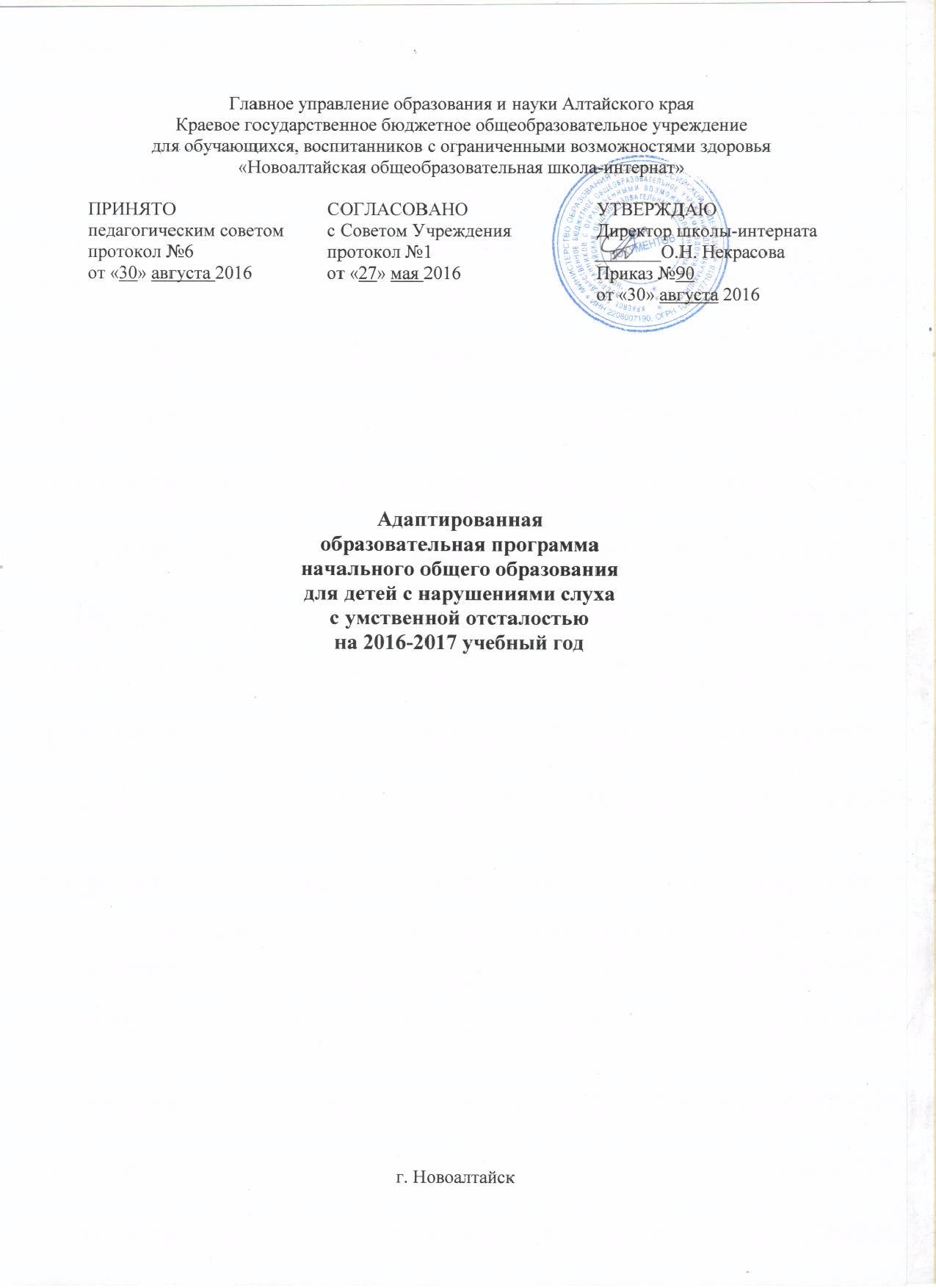 Содержание адаптированной образовательной программы начального общего образования для детей с нарушениями слуха с умственной отсталость Пояснительная записка Характеристика адаптированной образовательной программы начального общего образования для детей с нарушениями слуха с умственной отсталостьюЦели начального общего образования для детей с нарушениями слуха с умственной отсталостью Принципы построения образовательного процессаОрганизация образовательной деятельности (режим образовательного процесса, формы организации учебного процесса, способы (технологии) организации образовательного процесса, типы и виды уроков, методы обучения, виды и формы контроля, формы организации внеурочной деятельности) Характеристика ребёнка с нарушениями слуха с умственной отсталостью Виды деятельности детей с нарушениями слуха с умственной отсталостью Задачи, решаемые в разных видах деятельности детей с нарушениями слуха с умственной отсталостью Задачи, решаемые педагогами, реализующими адаптированную образовательную программу для детей с нарушениями слуха с умственной отсталостью «Модель» выпускника Требования к подготовке выпускников адаптированной образовательной программы начального общего образования для детей с нарушениями слуха с умственной отсталостью Русский язык (обучение грамоте, формирование грамматического строя речи, развитие речи);Чтение и развитие речи;Математика;История;Ознакомление с окружающим миром (Окружающий мир);Природоведение;География;Музыкально-ритмические занятия;Изобразительное искусство, художественный труд (Искусство);Черчение;Трудовое обучение; Физическая культура.СБОФормы аттестации освоения адаптированной образовательной программы начального общего образования для детей с нарушениями слуха с умственной отсталостьюУчебный план Основные требования к обеспечению образовательного процесса Информационно-методическое обеспечение; Материально- техническое и учебно-лабораторное обеспечение; Финансовое обеспечение; Кадровое обеспечение; Психолого-педагогические условия реализации адаптированной образовательной программы начального общего образованияПояснительная запискаХарактеристика адаптированной образовательной программы начального общего образования для детей с нарушениями слуха с умственной отсталостьюАдаптированная образовательная программа начального общего образования для детей с нарушениями слуха с умственной отсталостью КГБОУ «Новоалтайская общеобразовательная школа-интернат» является ключевым документом, определяющим организационно-управленческие и содержательно-деятельные предпосылки осуществления миссии школы:- способствовать становлению нравственного, самостоятельного, коммуникативного, социально адаптированного гражданина, способного к самосовершенствованию, социально ответственной личности, члена гражданского общества, человека, способного к адекватному целеполаганию и выбору в условиях стремительно изменяющегося социально-культурного бытия, готового к продолжению образования в течение всей жизни.Адаптированная образовательная программа является единой составляющей входящих в нее основных и дополнительных образовательных программ учебной и других видов образовательной деятельности. Стратегической целью образовательной программы является раскрытие и развитие человеческого потенциала каждого ученика с учетом его адаптивных возможностей и направленное формирование ключевых и иных компетентностей, которые представляются актуальными в социально- культурной и социально-экономической перспективе.Начальная школа - самоценный, принципиально новый этап в жизни ребенка: он начинает систематическое обучение в образовательном учреждении, расширяется сфера его взаимодействия с окружающим миром, изменяется социальный статус и увеличивается потребность в самовыражении.Начальное образование имеет свои особенности, резко отличающие его от всех последующих этапов систематического школьного образования. В этот период идет формирование основ учебной деятельности, познавательных интересов и познавательной мотивации; при благоприятных условиях обучения происходит становление самосознания и самооценки ребенка.Образование в начальной школе является базой, фундаментом всего последующего обучения. В первую очередь, это касается сформированности общих учебных умений, навыков и способов деятельности, на которых лежит существенная доля ответственности за успешность обучения в основной школе. Уровень их развития определяет характер познавательной деятельности школьника, его возможности целесообразно и целенаправленно ее организовывать, владеть речевой деятельностью и способами работы с информацией и т.п.Опираясь на природную детскую любознательность, потребность самостоятельного познания окружающего мира, познавательную активность и инициативность, в начальной школе создается образовательная среда, стимулирующая активные формы познания: наблюдение, опыты, обсуждение разных мнений, предположений, учебный диалог и пр. Школьнику должны быть предоставлены условия для развития способности оценивать свои мысли и действия как бы «со стороны», соотносить результат деятельности с поставленной целью, определять свое знание и незнание и др. Эта способность к рефлексии - важнейшее качество, определяющее социальную роль ребенка как ученика, школьника.Особенностью содержания современного начального образования является не только ответ на вопрос: что ученик должен знать (запомнить, воспроизвести)», но и набор конкретных способов деятельности - ответ на вопрос: что ученик должен делать, чтобы применять (добывать, оценивать) приобретенные знания. Таким образом, наряду со «знаниевым» компонентом (функциональной грамотностью школьного - умением читать, писать, считать), в программном содержании обучения должен быть представлен деятельностный компонент, что позволит соблюсти «баланс» теоретической и практической составляющих содержания обучения. Кроме этого определение в программах содержания тех знаний, умений и способов деятельности, которые являются «надпредметными», то есть формируются средствами каждого учебного предмета, дает возможность объединить усилия всех учебных предметов для решения общих задач обучения, приблизиться к реализации «идеальных» целей образования. В то же время такой подход позволит предупредить узкопредметность в отборе содержания образования, обеспечить интеграцию в изучении разных сторон окружающего мира.В младшем школьном возрасте продолжается социально-личностное развитие ребенка. Этот возрастной период характеризуется появлением достаточно осознанной системы представлений об окружающих людях, о себе, о нравственно-этических нормах, на основе которых строятся взаимоотношения со сверстниками и взрослыми, близкими и чужими людьми. Самооценка ребенка, оставаясь достаточно оптимистической и высокой, становится все более объективной и самокритичной. Уровень сформированности всех этих личностных проявлений в полной мере зависит от направленности учебного процесса на организацию опыта разнообразной практической деятельности школьников (познавательной, трудовой, художественной и пр.). Это определило необходимость выделить в примерных программах не только содержание знаний, которые должны быть предъявлены ученику (обязательный минимум) и сформированы у него (требования), но и содержание практической деятельности, которое включает конкретные умения школьников по организации разнообразной деятельности, по творческому применению знаний, элементарные умения самообразования. Именно этот аспект примерных программ дает основание для утверждения гуманистической, личностно-ориентированной направленности процесса образования младших школьников.Начальное общее образование для детей с нарушениями слуха с умственной отсталостью реализуется в школе в соответствии с программой специальных (коррекционных) образовательных учреждений I, II вида, допущенной Министерством образования и науки Российской Федерации, с программой специальных (коррекционных) образовательных учреждений VIII вида, допущенной Министерством образования и науки Российской Федерации.Адаптированная образовательная программа начального образования в для детей с нарушениями слуха с умственной отсталостью ключает в себя результаты, гарантируемые школой при условии выполнения участниками образовательного процесса обязательств, к которым стремится школа.Весь образовательный процесс имеет коррекционную направленность обучения детей с нарушениями слуха, который обеспечивается реализацией следующих условий организации учебного процесса:ориентация педагогического процесса на преобразование всех сторон личности слабослышащего ребенка, коррекцию и воссоздание наиболее важных психических функций, их качеств и свойств;преодоление речевого недоразвития посредством специального обучения языку: накопление словаря, уточнение звукового состава речи, усвоение грамматической системы языка, овладение разными формами и видами речевой деятельности;максимальное расширение речевой практики, использование языкового материала в речи, в разных видах общения;отведение особой роли письменной речи как средству развития самостоятельной речи и познавательной деятельности учащихся в целом;использование и коррекция в учебном процессе самостоятельно приобретенных учащимися речевых навыков, дальнейшее их развитие и обогащение.В пояснительных записях к программам, наряду с едиными для массовой школы требованиями к содержанию обучения, изложены специальные требования, обусловленные спецификой обучения детей со сниженным слухом и интеллектом.Нормативно-правовая базаАдаптированная образовательная программа начального общего образования для детей с нарушениями слуха с умственной отсталостью разработана в соответствии с требованиями основных нормативных документов:Федерального закона от 29.12.2012г №273-ФЗ «Об образовании в Российской Федерации»;Конвенции о правах ребенка;Конституции Российской Федерации;Приказа Министерства образования Российской Федерации от 10.04.2002 №29/2065-П	«Об утверждении Федерального базисного учебного плана специальных (коррекционных) образовательных учреждений для обучающихся, воспитанников с отклонениями в развитии», реализующих программы общего образования;Приказа Министерства образования Российской Федерации от 31.03.2014 N 253 (ред. от 10.07.2013) «Об утверждении федерального перечня учебников, рекомендуемых к использованию при реализации имеющих государственную аккредитацию образовательных программ начального общего, основного общего, среднего общего образования» на 2014/2015 учебный год;Приказа Министерства образования Российской Федерации от N 576 «О внесении изменений в федеральный перечень учебников, рекомендуемых к использованию при реализации имеющих государственную аккредитацию образовательных программ начального общего, основного общего, среднего общего образования, утвержденный приказом Министерства образования и науки Российской Федерации от 31.03.2014№ 253»;Устава КГБОУ «Новоалтайская общеобразовательная;• «Санитарно-эпидемиологические требования к условиям и организации обучения и воспитания в организациях, осуществляющих образовательную деятельность по адаптированным основным общеобразовательным программам для обучающихся с ограниченными возможностями здоровья» («СанПиН 2.4.2.3286-15» Постановление Главного государственного санитарного врача РФ от  №26).Программа учитывает тип и вид образовательного учреждения, а также образовательные потребности и запросы участников образовательного процесса.Цели начального общего образования для детей с нарушениями слуха с умственной отсталостьюСоздать условия для:охраны и укрепления физического и психического здоровья детей, обеспечения их эмоционального благополучия;сохранения и поддержки индивидуальности каждого ребенка;развития ребенка как субъекта отношений с людьми, с миром и с собой через: побуждение и поддержку детских инициатив в культуросообразных видах деятельности, обучение навыкам общения и сотрудничества, поддержание оптимистической самооценки и уверенности в себе,расширения опыта самостоятельного выбора,формирования желания учиться и постоянно расширять границы своих возможностей.Задачами начального общего образования для детей с нарушениями слуха с умственной отсталостью являются: воспитание и развитие учащихся, становление их личности, усиление гуманитарной, практической и общеразвивающей направленности при изучении всех учебных предметов. Данная ступень обеспечивает развитие обучающихся, овладение ими чтением, письмом, счетом, основными умениями и навыками учебной деятельности, элементами теоретического мышления, простейшими навыками самоконтроля учебных действий, культурой поведения и речи, основами личной гигиены и здорового образа жизни. Первая ступень образования ставит цель: помочь ребенку начать обретать свое «Я», то есть понимать «Что Я? Зачем Я? Что Я хочу? Что Я могу?».Результаты, гарантируемые школой при условии выполнения участниками образовательного процесса своих обязанностей (содержание подготовки учащихся)На данном уровне образования, педагогический коллектив начальной школы призван:сформировать у детей желание и умение учиться;гуманизировать отношения между учащимися, учителями и учащимися;помочь школьникам приобрести опыт общения и сотрудничества;мотивировать интерес к знаниям и самопознанию, сформировать первые навыки творчества на основе положительной мотивации на учение;прочной базовой общеобразовательной подготовки школьников на основе гуманитаризации образования.Принципы построения образовательного процессаОсновными принципами построения образовательного процесса являются:принцип природосообразности (создание в образовательной системе условий и факторов, способствующих реализации качеств личности ребенка),принцип гуманитаризации (формирование целостной картины мира),принцип индивидуализации и дифференциации образования (личностноориентированное образование).принцип субъектности- признание интересов образовательнойдеятельности, приоритет технологий индивидуального, дифференцированного обучения, развитие социально-значимых качеств личности (самостоятельность, ответственность), развитие сопровождающих школьных служб (психологической, социальной, санитарно-гигиенической).принцип диалогичности - субъект-субъектные отношения участниковобразовательного процесса школы, приоритет коллективной мыследеятельности, развитие коммуникативной культуры, создание здоровьесберегающей среды.принцип фундаментальности образования - богатство смыслов всодержании учебных предметов и воспитательных мероприятиях. Единство базового и дополнительного образования.принцип интеграции - целостность образовательного процесса, основанная на комплексном подходе к формированию мировоззрения школьников, педагогов, родителей.принцип развивающего обучения - изменение профессиональных установок педагога к учебным ЗУНам, которые в новой школе становятся не самоцелью обучения, а средством развития социально-значимых качеств.принцип личностного подхода - уникальность личности, состоящая в признании индивидуальности каждого ребенка; ценность личности; субъективность учебно-воспитательного процесса, ориентация на внутреннюю мотивацию обучения и свободу выбора ребенком сфер приложения сил в организации школьной жизни.принцип гуманности - предполагающий формирование человеческих взаимоотношений на основе дружелюбия, доброжелательности, национального согласия; совершенствование службы социально - педагогической и психологической помощи школьникам и их родителям. принцип реальности – развитие у учащихся качеств, которые позволят им успешно адаптироваться к трудностям и противоречиям современной жизни. принцип демократичности - организация всей школьной деятельности на основе подходов, противоположных авторитарности; разработка системы локальных актов, определяющих содержание, цели, по определенным направлениям деятельности школы; создание отношений в коллективе, на основе взаимного уважения прав и свобод учителей, учеников, родителей; развитие коллективного и коллегиального управления и самоуправления школой с равноправным участием педагогов, родителей. принцип научности- постоянное обновление содержания учебных программ и пособий, введение в школьный компонент современных предметов; создание эффективной системы научно - методического информирования педагогов, постоянного повышения уровня.Данные принципы ориентированы:на учащихся: интересы их развития, личностного роста и социального становления;на учителей: перспективы их профессионального роста, оптимизацию методов и условий работы, рост мотивации к творчеству;на родителей: повышение их педагогической компетентности и ответственности за судьбу детей, стремление к взаимодействию со школой;на развитие всех форм сотрудничества между всеми участниками образовательного процессаОрганизация образовательной деятельности (режим образовательного процесса, формы организации учебного процесса, способы (технологии) организации образовательного процесса, типы и виды уроков, методы обучения, виды и формы контроля, формы организации внеурочной деятельности)Режим образовательного процесса.В начальной школе по адаптированным программам для детей с нарушениями слуха с умственной отсталостью обучается 17.Учебный год в школе начинается 1 сентября. Продолжительность учебного года составляет 35 недель. Продолжительность каникул в течение учебного года составляет не менее 30 календарных дней, летом - не менее 8 недель.Учебная неделя составляет 5 дней.Школа-интернат работает в первую смену. Начало занятий 8-15. Продолжительность занятий 40 минут. Режим работы школы позволяет последовательно решать задачи организации:индивидуальных консультаций,самоподготовки,творческих занятий,внеклассных воспитательных мероприятий,системы дополнительного образования.Ежедневное количество уроков и последовательность занятий определяются расписанием уроков.Формы организации учебного процесса.Основной формой организации обучения является классно-урочная система. Используются самые разнообразные формы и типы уроков.Широко используются педагогические технологии, направленные на достижение индивидуально-дифференцированного подхода к обучению, которые реализуются в формах индивидуальных консультаций, групповых дополнительных занятий, в работе предметных кружков по интересам.Способы организации учебного процесса.Процесс обучения и воспитания строится на диалоговых отношениях. Наивысшим проявлением отношения к ребенку в школьной культуре выступает признание его права на свободное развитие. Поэтому процесс обучения рассматривается как создание многообразных условий, обеспечивающих возможность выбора вида деятельности на основе склонностей, способностей и интересов детей. При этом интересу как движущей силе, определяющей саморазвитие ребенка, отводится особое место.Типы уроков: урок изучения и первичного закрепления новых знаний, урок закрепления знаний, урок комплексного применения ЗУН учащимися, урок обобщения и систематизация знаний, урок контроля, оценки и коррекции знаний учащихся, комбинированный урок.Виды уроков, применяемых для достижения целейБеседы, урок развития речи, урок внеклассного чтения, урок-практикум, урок контроля, тестирование, комбинированный урок, урок обобщения и систематизации, урок контроля и коррекции, урок изучения и первичного закрепления новых знаний, урок закрепления знаний, урок комплексного применения ЗУН учащимися, урок обобщения и систематизация знаний, урок контроля, оценки и коррекции знаний учащихся.Используются различные методы: метод творческого чтения, проблемного изложения, репродуктивный, исследовательский, проблемный, словесные методы: рассказ, объяснение, беседа, работа с учебником, объяснительно-иллюстративный; наглядные методы: наблюдение, работа с наглядными пособиями, презентациями; практические методы: устные и письменные упражнения; активные методы обучения: проблемные ситуации, обучение через деятельность, групповая и парная работа, деловые игры, дискуссия, метод проектов, метод исследовательского изучения, игровое проектирование, организационно-мыслительные игры (ОМИ), репродуктивный, частично-поисковый, и другие.Виды контроля: текущий, тематический, итоговый.Формы контроля: контрольная работа, проверочная работа, тест, самостоятельная работа, зачет, фронтальный опрос, индивидуальные разноуровневые задания, выполнение практических работ, сообщения, результаты проектной и исследовательской деятельности, оценка и самооценка учащимися своих работ.Формы организации внеучебной деятельностиСроки реализации программы.Для реализации ООП начального общего образования для слабослышащих, имеющих умственную отсталость определяется нормативный срок 9 лет.Характеристика ребёнка с нарушениями слуха с умственной отсталостьюНедоразвитие познавательных процессов. Дети с умственной отсталостью меньше, чем их нормально развивающиеся сверстники, испытывают потребность в познании. Известный исследователь Сеген говорил, что олигофрен ничего не знает, не может и не хочет. Их опыт крайне беден. Они имеют неполное, иногда искаженное представление об окружающей действительности. Новый материал усваивается только после многочисленных повторений. Восприятие часто страдает из-за снижения слуха, зрения, недоразвития речи. Но и в случае сохранности анализаторов нарушена обобщенность восприятия. Восприятие характеризуется замедленным темпом – требуется больше времени, чтобы воспринять картинку, текст. Из-за умственного недоразвития с трудом выделяют главное, не понимают внутренних связей между частями, персонажами. Восприятие недостаточно дифференцировано. При обучении это проявляется в том, что учащиеся часто путают графически сходные буквы, цифры, предметы, сходные по звучанию звуки, слова и т. п. Характерна узость объема восприятия. Умственно отсталые дети выхватывают отдельные части в обозреваемом объекте, в прослушанном тексте, не видя и не слыша иногда важный для общего понимания материал. Нарушена избирательность восприятия, оно недостаточно активно; пассивность восприятия заключается в том, что дети не умеют вглядываться, не умеют самостоятельно рассматривать картинку, им требуется постоянное понуждение. Поэтому снижается возможность дальнейшего понимания материала. Восприятием умственно отсталого ребенка необходимо управлять; в учебной деятельности это приводит к тому, что дети без стимулирующих вопросов педагога не могут выполнить доступное их пониманию задание. Умственно отсталые дети испытывают трудности восприятия пространства и времени, что мешает ориентироваться в окружающем. Часто даже в 8 —9 лет не различают правую и левую стороны, не могут найти свой класс, туалет, столовую в школе; ошибаются при определении времени на часах, дней недели, времен года. Дети плохо распознают отношения событий во времени и пространстве; понятия «раньше», «позже», «правее», «левее» улавливаются ими с трудом. Умственно отсталые дети значительно позже своих нормально развивающихся сверстников начинают различать цвета; особую трудность представляет различение оттенков цвета. Мышление. Мыслительные процессы тугоподвижны и инертны. Абстрактное мышление не развивается вообще, дети остаются на уровне конкретных понятий. Понятия чаще обобщают несущественные признаки предметов и явлений. Большую трудность представляет понимание отвлеченных связей, не основывающихся на непосредственном восприятии, а также последовательности событий. Дети не понимают причинно-следственных связей между предметами и явлениями, им доступно лишь понимание связей между явлениями, основанное на наглядном опыте. Слабость логического мышления проявляется в низком уровне развития обобщения и сравнения предметов и явлений по существенным признакам, в невозможности понимания переносного смысла пословиц и метафор, в неумении оперировать родовыми и видовыми понятиями. Все мыслительные операции недостаточно сформированы и имеют своеобразные черты. Анализ дети проводят бессистемно, пропускают ряд важных свойств, вычленяя лишь наиболее заметные части, затрудняются определить связи между частями предмета. Из-за несовершенства анализа затруднен синтез предметов. Выделяя в них отдельные части, дети не устанавливают связи между ними, а, следовательно, затрудняются составить представление о предмете в целом. Не умея выделить главное в предметах и явлениях, проводят сравнение по несущественным признакам, а часто – по несоотносимым. Затрудняются устанавливать различия в сходных предметах. Например, сравнивая ручку и карандаш, говорят: «Похожи тем, что длинные, и еще у них кожа одинаковая». Обычное задание для младших школьников – сравнить два сходных предмета по величине, объему, весу – ребенком с умственной отсталостью не выполняется. Для того чтобы добиться положительного результата, нужно оба предмета дать ему в руки, приложив их один к другому. Легче воспринимают сходство предметов, чем их различие в силу слабости дифференцировочного торможения. Прежде всего усваивают сходные и наиболее конкретные признаки предметов, например их назначение. Чтобы перейти от такого наглядно-действенного обучения к наглядно-образному, оперирующему не самими предметами, а представлениями о них, требуется несколько лет. Мышлению умственно отсталых детей свойственна некритичность, невозможность самостоятельно оценить свою работу; они часто не замечают своих ошибок. Детям с умственной отсталостью присуща слабая регулирующая роль мышления: обычно начинают выполнять работу, не дослушав инструкции, не поняв цели задания, без внутреннего плана действия, при слабом самоконтроле. Решая задачу, дети часто подменяют ее нецеленаправленной манипуляцией исходными данными. Темп мышления замедлен, отсутствует возможность переноса усвоенного способа действия в новые условия. Недоразвитие мышления сказывается на развитии других познавательных процессов. Из-за нарушения аналитико-синтетической деятельности мозга в восприятии, во внимании, в памяти страдают функции обобщения и отвлечения. В эмоционально-волевой сфере это проявляется в недостаточности сложных эмоций и произвольных форм поведения. Память. Дети с умственной отсталостью лучше запоминают внешние, иногда случайные зрительно воспринимаемые признаки. Труднее осознаются и запоминаются внутренние логические связи; позже, чем у нормальных детей, формируется произвольное запоминание. Слабость памяти проявляется не столько в трудностях получения и сохранения информации, сколько в трудностях ее воспроизведения, т. к. воспроизведение процесс, требующий волевой активности и целенаправленности. Из-за непонимания логики событий воспроизведение носит бессистемный характер. Дети испытывают наибольшие трудности при воспроизведении словесного материала. Слабо развита опосредованная,	смысловая память. Особенность памяти умственно отсталых детей — эпизодическая забывчивость, связанная с переутомлением нервной системы из-за ее общей слабости. Чаще, чем у нормальных сверстников, у умственно отсталых наступает состояние охранительного торможения. Испытывают трудности в воспроизведении образов восприятия – представлений. Представления характеризуются недифференцированностью, фрагментарностью. Воображение отличается фрагментарностью, неточностью, схематичностью из-за бедности жизненного опыта, несовершенства мыслительных операций. Речь. Недостатки развития речи физиологически вызваны нарушением взаимодействия между первой и второй сигнальными системами. Недостаточное восприятие и понимание речи окружающих связано с медленно-развивающимися условными связями в области речеслухового анализатора (долго не различают звуки речи, не дифференцируют слова окружающих).Так как развитие речевой моторики, так же как и общей, замедлено, запаздывает развитие артикуляционных движений.Страдают все стороны речи – фонетическая, лексическая, грамматическая, семантическая. У умственно отсталых детей широко распространены фонетические нарушения (от 65 до 85%) по причинам общего познавательного недоразвития, недоразвития речевой моторики (параличи, парезы, гиперкинезы) и фонематического восприятия (неразличение фонем), аномалий артикуляционного аппарата (нёба, губ, зубов). Активный словарь гораздо беднее пассивного; речь младших школьников состоит в основном из существительных и обиходных глаголов; прилагательные, наречия, союзы встречаются редко. Отсутствует дифференциация в обозначении сходных предметов: пальто, шубу, плащ называют словом «пальто». Это связано с трудностями различения самих предметов. Медленно усваиваются закономерности языка, речевые обобщения. У многих детей отсутствуют слова обобщающего характера (мебель, посуда, одежда, фрукты, овощи). В младшей школе они используют незначительное количество слов, обозначающих признаки предметов: цвет – красный, синий, зеленый, желтый; величина большой, маленький; вкус – сладкий, горький. Дети испытывают трудности звуко-буквенного анализа и синтеза, следовательно, наблюдаются различные расстройства письма, трудности овладения техникой чтения. Снижена потребность в речевом общении. Внимание характеризуется малой устойчивостью, трудностями распределения, замедленной переключаемостью. В основном недоразвито произвольное внимание, хотя страдает и непроизвольное. Это связано с тем, что умственно отсталые дети при возникновении трудностей не пытаются их преодолеть, а, как правило, бросают работу. Если работа интересна и посильна, она поддерживает внимание детей, не требуя от них большого напряжения. Слабость произвольного внимания проявляется и в том, что в процессе обучения отмечается частая смена объектов внимания. Дети не могут сосредоточиться на каком-то одном объекте или виде деятельности. Эмоционально-волевая сфера. Эмоции недоразвиты: нет оттенков переживаний. Эмоции неустойчивы (состояние радости без особых причин сменяется печалью, смех — слезами). Переживания неглубокие, поверхностные. У некоторых детей эмоциональные реакции неадекватны источнику. Имеют место случаи то повышенной эмоциональной возбудимости, то выраженного эмоционального спада (эйфория, дисфория, апатия). Для умственно отсталых детей актуальны лишь непосредственные переживания, они часто не могут оценить возможные последствия тех или иных событий и поступков. Для эмоций, так же как и для мышления, характерна инертность и недостаточная переключаемость.Волевая сфера характеризуется слабостью собственных намерений, побуждений, большой внушаемостью. В работе умственно отсталые предпочитают легкий путь, не требующий волевых усилий. В деятельности часто наблюдается подражание, импульсивные поступки, неумение подавлять непосредственные влечения. Отсутствует самостоятельность, целеустремленность, инициативность. Из-за непосильности требований у некоторых детей развивается негативизм, упрямство. Деятельность. У детей не сформированы навыки учебной деятельности. Недоразвита целенаправленная деятельность, имеются трудности самостоятельного планирования собственной деятельности. Мотивация характеризуется неустойчивостью, скудостью, ситуативностью. Умственно отсталые дети приступают к работе без предшествующей ориентировки в ней, не руководствуются конечной целью; в результате в ходе работы часто уходят от правильно начатого выполнения действий. При этом они соскальзывают на действия, производимые раньше, причем переносят их в неизменном виде, не учитывая того, что имеют дело с иным заданием. Этот уход от поставленной цели наблюдается при возникновении трудностей, а также в случаях, когда ведущими являются ближайшие мотивы деятельности. Дети не соотносят получаемый результат с задачей, которая была перед ними поставлена, а потому не могут правильно оценить ее решение. Они не критичны к своей работе. Навыки простого чтения, письма усваиваются очень медленно, и для полного усвоения задание нужно повторять многократно на протяжении 10 — 20 дней, хотя механическая память при дебилъности обычно не страдает. Личность. Интересы, потребности и мотивы поведения примитивны, преобладающими среди них являются элементарные органические потребности (сон, еда, сексуальные потребности); в связи со сниженной контролирующей функцией головного мозга с годами их побудительная сила увеличивается. Общая активность снижена. Затруднено формирование правильных отношений со сверстниками и взрослыми. Отсутствует гибкость, поведение стереотипное, шаблонное. С трудом формируются абстрактные понятия добра и зла, чувство долга, способность к самоконтролю и прогнозированию последствий своих поступков. Развитие способностей и компенсирующих возможностей ограничено. Самосознание характеризуется некритичностью к своим и чужим поступкам, неадекватной самооценкой и неадекватным уровнем притязаний.Виды деятельности детей с нарушениями слуха с умственной отсталостью•	Совместно-распределенная учебная деятельность (коллективная дискуссия, групповая работа)Игровая деятельность (высшие виды игры - игра-драматизация, режиссёрская игра, игра с правилами)Творческая деятельность	(художественное творчество, конструирование,социально значимое проектирование и др.)Трудовая деятельность	(самообслуживание, участие в общественнополезном труде, в социально значимых трудовых акциях )Спортивная деятельность	(освоение основ физической культуры, знакомствос различными видами спорта, опыт участия в спортивных соревнованиях).Конкретные виды деятельности младших школьников, которые реализуются в образовательном учреждении, определяются самим образовательным учреждением совместно с заинтересованными участниками образовательного процесса.1.7 Задачи, решаемые в разных видах деятельности детей с нарушениями слуха с умственной отсталостью Сделать первые шаги в овладении основами понятийного мышления (в освоении содержательного обобщения, анализа, планирования и рефлексии). Научиться контролировать и оценивать свою учебную работу и продвижение в разных видах деятельности. Овладеть коллективными формами учебной работы и соответствующими социальными навыками. Полностью овладеть высшими видами игры (игра-драматизация, режиссёрская игр, игра по правилам.) Научиться удерживать свой замысел, согласовывать его с партнёрами по игре, воплощать в игровом действии. Научиться удерживать правило и следовать ему. Научиться создавать собственные творческие замыслы и доводить их до воплощения в творческом продукте. Овладевать средствами и способами воплощения собственных замыслов. Приобрести навыки самообслуживания, овладеть простыми трудовыми действиями и операциями на уроках труда и в социальных практиках. Приобрести опыт взаимодействия со взрослыми и детьми, освоить основные этикетные нормы, научиться правильно выражать свои мысли и чувства.Задачи, решаемые педагогами, реализующими адаптированную образовательную программу для детей с нарушениями слуха с умственной отсталостью Реализовать основную образовательную программу начальной школы в разнообразных организационно-учебных формах (уроки, занятия, проекты, практики, конкурсы, выставки, соревнования, презентации и пр.) Обеспечить комфортные условия смены ведущей деятельности - игровой на учебную. Создать условия для овладения высшими формами игровой деятельности. Обеспечить условия формирования учебной деятельности. Для этого:организовать постановку учебных целей, создавать условия для их «присвоения» и самостоятельной конкретизации учениками;побуждать и поддерживать детские инициативы, направленные на поиск средств и способов достижения учебных целей;организовать усвоение знаний посредством коллективных форм учебной работы;осуществлять функции контроля и оценки, организовать их постепенный переход к ученикам. Создать условия для творческой продуктивной деятельности ребёнка. Для этогоСтавить творческие задачи, способствовать возникновению собственных замыслов.Поддерживать детские инициативы, помогать в осуществлении проектов. Обеспечить презентацию и социальную оценку продуктов детского творчества (организация выставок, детской периодической печати, конкурсов, фестивалей и т. д.)Создать пространство для социальных практик младших школьников и приобщения их к общественно значимым делам.«Модель» выпускника Организация учебного труда:Умеет работать по заданному алгоритму;Оценивает учебные действия (свои и товарища) по образцу учителя; Может провести фрагмент урока «маленький учитель»; Умеет пользоваться слуховым аппаратом индивидуального и коллективного пользования; Старается контролировать свое произношение и произношение товарища. Работа с книгой: Владеет различными видами чтения: сплошным, выборочным, комментированным и по ролям. В работе с учебниками умеет:Работать с оглавлением;Находить тексты в оглавлении и на определенной странице;Самостоятельно обращаться к вопросам, заданиям учебника	и	материаламего приложения;Умеет работать со словами.При работе с текстом:Составить план;Дать оценку прочитанному рассказу;Составить элементарные вопросы к тексту;Пересказать текст. Культура устной и письменной речи.В технике устной речи:Отвечает на вопросы, соблюдая интонацию конца предложения;Задает вопросы, соблюдая вопросительную интонацию;Ведет диалог по образцу;Рассказывает по готовому плану;Строит простейшую фразу грамматически правильно;Следит за внятностью своей речи; Связно излагает в сообщении последовательность своих учебных действий;Соблюдает правила орфоэпии.В технике письма: Владеет умением написания короткого письма товарищу о событиях дня. Темп письма ориентировочно - 40 знаков в минуту. Культура общения:Умеет понимать эмоции через мимику человека;Знает основные эмоции человека;Знает принцип здорового образа жизни;Умеет вести диалог в магазине, в столовой,	в	аптеке;Умеет выразить уважение к старшим;Знает, что значит любить родителей, братьев	и	сестер;Знает, что значит помощь другу;Знает, что такое сострадание слабому, больному.Требования к уровню подготовки выпускников начального общего образования для слабослышащих, имеющих умственную отсталость2.1 Русский язык (формирование грамматического строя речи, развитие речи) Формирование грамматического строя речиОбучающиеся должны знать:изученные части речи и их признаки;Обучающиеся должны уметь:находить в словах изученные орфограммы и обосновывать их написание; безошибочно и каллиграфически правильно списывать текст изученными орфограммами и знаками препинания между однородными членами, соединёнными союзами и, а, но и не соединёнными союзами;производить разбор слова как части речи: определять начальную форму, род, падеж, число имён существительных; начальную форму, род, падеж, число имён прилагательных; начальную форму, спряжение, время, лицо, число, род глаголов;определять тему и основную мысль текста, в котором она прямо не сформулирована;озаглавливать текст с опорой на тему или основную мысль;составлять план текста;распознавать типы текстов: повествование, описание, рассуждение - и использовать их в речи;выражать просьбу, благодарность, извинение,	отказ, приглашение,поздравление в соответствии с правилами культуры общения;писать изложение повествовательного текста с элементами описания и рассуждения;писать сочинение повествовательного характера.Развитие речиОбучающиеся должны знать:соответствующий словарь;краткий пересказ телепередач по вопросам учителя	(вопросы обобщающегохарактера);устное описание внешности человека по вопросам учителя;Должны уметь:придумать конец к данной серии картинок;составить продолжение устного рассказа поданному	началу и середине(с опорой на картинки или диафильмы);умения составить картинный план (с помощью учителя) по прослушанному рассказу;пересказать содержание картины или рассказа по плану, составленному с помощьюучителя;передать прослушанный рассказ в максимально сжатой форме;выделить основную мысль рассказа, сообщения;самостоятельно составить план к рассказу и озаглавить его; Чтение и развитие речи;Обучающиеся должны знать:названия, темы и сюжеты 2-3 произведений больших фольклорных жанров, а также литературных произведений писателей - классиков;не менее 10-11 стихотворений классиков отечественной	и зарубежнойлитературы наизусть;не менее 3-4 народных сказок, уметь их пересказывать; более 10 пословиц, 2-3 крылатых выражения, их смысл и в какой жизненной ситуации можно употребить каждую из них.Обучающиеся должны уметь:сознательно, бегло и выразительно читать целыми словами при темпе громкого чтения не менее (60-65) слов в минуту;самостоятельно установить последовательность и смысловые связи частей текста, составить план прочитанного;выделить из текста наиболее важные эпизоды и выразить своё отношение к ним;дать оценку поступкам действующих лиц, найти в тексте описание внешности;кратко передать содержание прочитанного;подобрать из нескольких текстов материал по заданию учителя;пересказывать прочитанное, изменяя форму лица и времени;выделить в тексте незнакомые слова, определять значение нового слова по составу или контексту;заменять новое слово сходными по значению словами;самостоятельно составить предложения с новыми словами;воспринять на слух или прочитать с губ учителя новый текст, построенный на знакомом словарном материале, и пересказать текст по обобщающим вопросам.заучивание наизусть стихотворений, басен. (10-11 в год).формирование умений, необходимых для ориентировки в книге.знание название элементов книги (титульный лист, оглавление, предисловие, послесловие и иллюстрации), умение ими пользоваться.Математика;Учащиеся должны знать:-наизусть таблицу сложения однозначных чисел и соответствующие случаи вычитания, таблицу умножения однозначных чисел и соответствующие случаи деления; -названия и обозначения единиц величин;-названия и обозначения единиц величин: стоимости, длины, массы, времени, площади;-соотношение между единицами стоимости, длины, массы, времени, площади; натуральный ряд чисел от 1 до 10 000;Учащиеся должны уметь:-читать, записывать и сравнивать числа в пределах 10 000;-выполнять несложные устные вычисления (сложение, вычитание, умножения, деление) с натуральными числами, дробями, числами, полученными при измерении;-выполнять письменные вычисления (сложение, вычитание, умножения, деление на однозначное и двузначное число) с натуральными числами; называть компоненты арифметических действий;-решать простые и составные задачи в два арифметических действия и задачи на (скорость, время, расстояние); ценой, количеством и стоимостью товара; площадью прямоугольника и длинами его сторон;-чертить окружность с помощью циркуля с заданным радиусом, диаметром; -вычислять периметр, площадь прямоугольника;Обобщающие уроки, контрольные работы; История; должны уметь: работать с исторической картой, читать ее; изучать исторические источники, извлекать из них новые знания; анализировать исторические факты, сравнивать события и явления; давать оценку отдельным явлениям культуры; составлять связный рассказ; участвовать в обсуждении, формировать собственное мнение, давать отзыв на ответы других учащихся;должны знать: даты важнейших событий; места и обстоятельства этих событий; значение основополагающих понятий курса; черты экономического, социального, духовного и политического развития; основные направления политической деятельности правителей; причины и последствия военных действий и переворотов. рассказывать о важнейших исторических событиях, их участниках, показывая знания фактов, дат, терминов; основные даты истории России; Ознакомление с окружающим миром (Окружающий мир)учащиеся должны:уметь наблюдать за погодой (солнцем, состоянием неба, состоянием воздуха, ветром и осадками, отмечать условными обозначениями в календаре природы и труда;уметь обобщать данные наблюдения за погодой по месяцам и отдельным сезонам;уметь устанавливать связь между наблюдаемыми изменениями погоды и сезонными изменениями в жизни растений, животных и деятельности людей; знать названия лесных ягод и орехов;знать название комнатных растений;уметь ухаживать за комнатными растениями;уметь охранять окружающие растения и животных.Природоведение;Обучающиеся должны знать:простейшие правила личной и общественной гигиены;названия важнейших органов организма человека;роль прививок, медицинских осмотров для профилактики заболеваний;Обучающиеся должны уметь:соблюдать правила безопасности при проведении опытов и правила личной гигиены. География;знать/ понимать: специфику географического положения края, размеры территории, основные этапы ее освоения, федеративные игосударственные границы края; особенности природы края и их влияние на жизнь и хозяйственную деятельностьлюдей; важнейшие природные объекты, их пространственное размещение; основные виды природных ресурсов; особенности населения края: численность, размещение, народы, основные религии, соотношение городского и сельского населения; природные и антропогенные причины возникновения экологических проблем; меры по сохранению природы края и защите людей от стихийных и природных явлений;уметь/ объяснять влияние географического положения на особенности природы, хозяйство и жизнь населения края; образование и размещение форм рельефа в пределах различных тектонических структур; закономерности размещения наиболее крупных месторождений полезных ископаемых; влияние на климат края его внутриконтинентального положения и основных форм рельефа; влияние климата края на жизнь, быт и хозяйственную деятельность человека; неравномерность размещения внутренних вод по территории края; разнообразие природных комплексов на территории крал; причины, влияющие на изменение численности населения края, на особенности его национального и религиозного состава и на соотношение городского и сельского населения; особенности отраслевой и территориальной структуры хозяйства; причины возникновения опасных природных и техногенных явлений, экологических проблем и их размещение по территории края;приводить примеры использования и охраны природных ресурсов; центров производства важнейших видов продукции; внутригосударственных и внешних экономических связей края; особо охраняемых природных территорий;составлять на основе разнообразных источников географической информации краткую географическую характеристику важнейших природных и хозяйственных объектов края и крупных населенных пунктов;определять на картах разного масштаба местоположение края и его основные географические объектов;применять приборы и инструменты для определения количественных и качественных характеристик компонентов природы; представлять результаты измерений в разной форме; выявлять на этой основе закономерности; ориентирования на местности и проведения съемок ее участков; определения поясного времени; чтения карт различного содержания; учета фенологических изменений в природе своей местности; проведения наблюдений за отдельными географическими объектами, процессами и явлениями, их изменениями в результате природных и антропогенных воздействий; оценки их последствий; наблюдения за погодой, состоянием воздуха, воды и почвы в своей местности; определения комфортных и дискомфортных параметров природных компонентов своей местности с помощью приборов и инструментов; решения практических задач по определению качества окружающей среды своей местности, ее использованию, сохранению и улучшению; принятию необходимых мер в случае природных стихийных бедствий и техногенных катастроф; проведения самостоятельного поиска географической информации на местности из разных источников: картографических, статистических, геоинформационныхМузыкально-ритмические занятиядолжны уметь:Музыкально-ритмические движения:выполнять общеразвивающие упражнения под музыку различного характераи в любомтемпе;строиться в шеренгу, колонну, круг, самостоятельно выполнять командыучителя,а также играть роль «маленького учителя»;уметь изменять движения в связи с изменением характера музыки;выучить 4-5 танцев.Слушание:определять мелодии песен по их ритмическому и мелодическому рисунку;определять музыкальные инструменты по их звучанию;сольное и коллективное исполнение;начинать и заканчивать движения вместе с началом и окончанием звучания музыки.Декламация песен и попевок:выразительно декламировать песни;участвовать в сценических изображениях и музыкальных сказках.Оркестр:бережно относиться к музыкальным инструментам и аппаратуре, к костюму,реквизиту;знать название музыкальных инструментов, на которых ребята играют воркестре или ансамбле.Фонетическая ритмика:проговаривать тексты, считалки, четверостишия и стихотворения с движениямии без них;произносить звуки от низкого до высокого звучания и наоборот;отхлопывать ритмы слов, словосочетаний, четверостиший и тактировать;правильно произносить гласные звуки, согласные- в, г, д,ж, л, р, с, х, ц,ч, щ, дифтонг-ёсоблюдать в речи словесное ударение, различные эмоции и настроение.Термины:сопрано, альт, тенор, опера, балет, бас, хор, солист, исполнение, симфоническая сказка,симфонический оркестр, скрипка, флейта, гобой, кларнет, фагот, валторна, литавры.Игра на музыкальных инструментах:румбо, ксилофон, свистулька, арфа, фортепиано.Изобразительное искусство 6 классучащиеся должны знать:отличительные признаки пейзажа, портрета, натюрморта, исторической и бытовой живописи;порядок цветов в цветовом круге;выразительные средства, используемые в произведениях различных жанров;особенности произведений декоративно-прикладного искусства, промышленных изделий (название, форма, украшение);стадии работы художника над произведением;названия крупнейших музеев страны (Государственная Третьяковская галерея, Государственный музей изобразительных искусств им. А.С.Пушкина, Государственный Эрмитаж, Государственный Русский музей, названия местных художественных музеев;речевой материал, изучаемый на уроках изобразительного искусства.Учащиеся должны уметь:рассказывать о творчестве одного из известных художников, об эпохе и о стране, в которой он жил и творил;в рисунке и лепке передавать возраст, пол, профессию человека через особенности его внешности и костюма;при восприятии, природы проводить аналогии с изображениями природы в знакомых произведениях живописи;получать сложные оттенки цветов;пользоваться в тоновом рисунке плавными переходами	и контрастамитона;связывать цветовое решение образов с общим замыслом рисунка;передавать в рисунке особенности конструкции округлых предметов, их изменения в перспективе;элементарно передавать общую форму предмета с помощью цвета. Черчение;В результате изучения курса черчение учащиеся должны:Знать /пониматьтипы графических изображений: рисунки, наглядные изображения, чертежи, правила оформления чертежей, основной надписи, чертежные инструменты; методы метод прямоугольного проецирования на две плоскость проекций;на три плоскости;способы построения проекций;изометрическую проекцию и технический рисунок;Уметь:строить точки, линии, цифры, буквы, условные знаки; наносить размеры и применять масштаб;рационально пользоваться чертежными инструментами, выполнять проецирование несложных геометрических тел и деталей на две плоскость и три плоскости;наблюдать и анализировать форму несложных предметов;выполнять проекционные изображения, развертки простых геометрическихтел.Использовать приобретенные знания и умения в практической деятельности и повседневной жизни:Применять на уроках труда; Трудовое обучение;ДевочкиУчащиеся должны знать: правила поведения в швейной мастерской, организацию работы в швейной мастерской, организацию рабочего места; рабочие инструменты и приспособления для швейных работ; правила безопасной работы с иглой, ножницами, булавками; виды промышленных машин; механизмы промышленной швейной машины; правила ТБ при работе на промышленных машинах; виды отделки швейных изделий; профессии ткацкого производства; сведения о юбках, брюкахУчащиеся должны уметь: организовать свое рабочее место; соблюдать правила безопасной работы; выполнять бельевые швы; выполнять пошив ночной сорочки; выполнять виды складок; выполнять обработку застежки; проводить раскрой и пошив прямой юбки; выполнять ремонт одежды.МальчикиУчащиеся должны знать:-правила безопасной работы в мастерской;-назначение столярных и плотничных инструментов;-приемы разметки;-понятие художественная отделка, мозаика, резьба по дереву;-назначение тонового шпона;-виды клеев;-виды лаков;-правила пожарной безопасности;-виды мебели по назначению;-элементы деталей столярного изделия;-устройство токарного станка;-устройство дисковой пилы, электрорубанка;-виды лесоматериалов и пиломатериалов;-материалы для настила полов;-соединение брусков врубкой;-мебельную фурнитуру;-основные неисправности в мебели;-устройство дверного и оконного блоков;-неисправности двери и оконной рамы;-изоляционные и смазочные материалы;-механизацию мебельного производства;-материалы для полов;-дефекты покрытия полов;-кровельные и облицовочные материалы.Учащиеся должны уметь:-соблюдать правила техники безопасности;-пользоваться ручным инструментом;-составлять эскизы, чертежи изделий;-сделать разметку заготовок;-выполнять мозаику и резьбу по дереву;-склеивать детали изделия;-лакировать изделия;-работать на токарном станке;-определять виды пиломатериалов;-определять вид напольного покрытия;-определять дефекты напольного покрытия и знать метод его устранения; -заменять мебельную фурнитуру;-определять вид кровельного материала;-утеплить дверь и окно;-изготавливать несложную мебель;-производить ремонт мебели;-выполнять шиповые соединения;-подбирать материалы для данного изделия.Физическая культура.Знать:• Основы истории развития физической культуры в России; Особенности развития избранного вида спорта; Педагогические, физиологические и психологические основы обучения двигательным действиям и воспитания физических качеств, современные формы построения занятий и систем занятий физическими упражнениями с разной функциональной направленностью;Биодинамические особенности и содержание физических упражнений общеразвивающей и корригирующей направленности, основы их использования в решении задач физического развития и укрепления здоровья;Физиологические основы деятельности систем дыхания, кровообращения и энергообеспечения при мышечных нагрузках, возможности их развития и совершенствования средствами физической культуры в разные возрастные периоды;Возрастные особенности развития ведущих психических процессов и физических качеств, возможности формирования индивидуальных черт и свойств личности посредством регулярных занятий физической культурой;Психофункциональные особенности собственного организма;Индивидуальные способы контроля за развитием адаптивных свойств организма, укрепление здоровья и повышения физической подготовленности;Способы организации самостоятельных занятий физическими упражнениями с разной функциональной направленностью, правила использования спортивного инвентаря и оборудования, принципы создания простейших спортивных сооружений и площадок;Правила личной гигиены, профилактики травматизма и оказания доврачебной помощи при занятиях физическими упражнениями.Уметь:Технически правильно осуществлять двигательные действия избранного вида спортивной специализации, использовать их в условиях соревновательной деятельности и организации собственного досуга;Проводить самостоятельные занятия по развитию основных физических способностей, коррекции осанки и телосложения;Разрабатывать индивидуальный двигательный режим, подбирать и планировать физические упражнения, поддерживать оптимальный уровень индивидуальной работоспособности;Контролировать и регулировать функциональное состояние организма при выполнении физических упражнений, добиваться оздоровительного эффекта и совершенствования физических кондиций;Управлять своими эмоциями, эффективно взаимодействовать со взрослыми и сверстниками, владеть культурой общения;Соблюдать правила безопасности и профилактики травматизма на занятиях физическими упражнениями, оказывать первую медицинскую помощь при травмах и несчастных случаях;Пользоваться современными спортивным инвентарем и оборудованием, специальными техническими средствами с целью повышения эффективности самостоятельных форм занятий физической культурой.СБООбучающийся должен:Формы аттестации освоения обучающимися адаптированной образовательной программы начального общего образования для детей с нарушениями слуха с умственной отсталостьюТекущий контроль обучающихсяТекущий контроль успеваемости обучающихся, воспитанников - это систематическая проверка учебных достижений обучающихся, воспитанников, проводимая педагогом в ходе осуществления образовательной деятельности в соответствии с образовательной программой.Проведение текущего контроля успеваемости направлено на обеспечение выстраивания образовательного процесса максимально эффективным образом для достижения результатов освоения основных общеобразовательных программ в соответствии с требованиями федерального компонента государственного образовательного стандарта.Текущий контроль успеваемости обучающихся, воспитанников проводится в течение учебного периода в целях: контроля уровня достижения обучающимися, воспитанниками результатов, предусмотренных образовательной программой; оценки соответствия результатов освоения образовательных программ в соответствии с требованиями федерального компонента государственного образовательного стандарта; проведения самооценки обучающимися, воспитанниками, оценки их работы педагогическим работником с целью возможного совершенствования образовательного процесса;Текущий контроль осуществляется педагогическим работником, реализующим соответствующую часть образовательной программы.Порядок, формы, периодичность, количество обязательных мероприятий при проведении текущего контроля успеваемости обучающихся, воспитанников определяются педагогическим работником с учетом образовательной программы.Фиксация результатов текущего контроля осуществляется по пятибалльной системе.Последствия получения неудовлетворительного результата текущего контроля успеваемости определяются педагогическим работником в соответствии с образовательной программой, и могут включать в себя проведение дополнительной работы с обучающимся, воспитанником, индивидуализацию содержания образовательной деятельности обучающегося, воспитанника, иную корректировку образовательной деятельности в отношении обучающегося, воспитанника.Результаты текущего контроля фиксируются в документах (классных журналах).Успеваемость обучающихся, воспитанников, занимающихся по индивидуальному учебному плану, подлежит текущему контролю с учетом особенностей освоения образовательной программы, предусмотренных индивидуальным учебным планом.Педагогические работники доводят до сведения родителей (законных представителей) сведения о результатах текущего контроля успеваемости обучающихся, воспитанников как посредством заполнения предусмотренных документов (дневник учащегося), так и по запросу родителей (законных представителей) обучающихся, воспитанников. Педагогические работники в рамках работы в родителями (законными представителями) обучающихся, воспитанников обязаны прокомментировать результаты текущего контроля успеваемости обучающихся, воспитанников в устной форме. Родители (законные представители) имеют право на получение информации об итогах текущего контроля успеваемости учащегося в письменной форме в виде выписки из соответствующих документов, для чего должны обратиться к классному руководителю. Промежуточная аттестация обучающихсяПромежуточная аттестация - это установление уровня достижения результатов освоения учебных предметов, курсов, дисциплин (модулей), предусмотренных образовательной программой.Промежуточная аттестация подразделяется на четвертную (триместровую) промежуточную аттестацию, которая проводится по каждому учебному предмету, курсу, дисциплине, модулю по итогам четверти (триместра), а также годовую промежуточную аттестацию, которая проводится по каждому учебному предмету, курсу, дисциплине, модулю по итогам учебного года.Сроки проведения промежуточной аттестации определяются образовательной программой.Годовая промежуточная аттестация проводится на основе результатов четвертных (триместровых) промежуточных аттестаций, и представляет собой результат четвертной (триместровой) аттестации в случае, если учебный предмет, курс, дисциплина, модуль осваивался обучающимся в срок одной четверти (триместра), либо среднее арифметическое результатов четвертных (триместровых) аттестаций в случае, если учебный предмет, курс, дисциплина, модуль осваивался обучающимся в срок более одной четверти (триместра). Дробный результат деления округляется до целых. Если дробная часть результата деления больше или равна 0,5 - в большую сторону, если она меньше 0,5 - в меньшую сторону.. Целями проведения промежуточной аттестации являются: объективное установление фактического уровня освоения образовательной программы и достижения результатов освоения образовательной программы; соотнесение этого уровня с требованиями федерального компонента государственного образовательного стандарта; оценка достижений конкретного обучающегося, воспитанника, позволяющая выявить пробелы в освоении им образовательной программы и учитывать индивидуальные потребности обучающегося, воспитанника в осуществлении образовательной деятельности; оценка динамики индивидуальных образовательных достижений, продвижения в достижении планируемых результатов освоения образовательной программыПромежуточная аттестация в школе проводится на основе принципов объективности, беспристрастности. Оценка результатов освоения обучающимися, воспитанниками образовательных программ осуществляется в зависимости от достигнутых обучающимися, воспитанниками результатов и не может быть поставлена в зависимость от формы получения образования, формы обучения, факта пользования платными дополнительными образовательными услугами и иных подобных обстоятельств.Формами промежуточной аттестации являются: письменная проверка - письменный ответ обучающегося, воспитанника на один или систему вопросов (заданий). К письменным ответам относятся: домашние, проверочные, лабораторные, практические, контрольные, творческие работы; письменные отчёты о наблюдениях; письменные ответы на вопросы теста; сочинения, изложения, диктанты, рефераты и другое; устная проверка - устный ответ обучающегося, воспитанника на один или систему вопросов в форме ответа на билеты, беседы, собеседования и другое; комбинированная проверка - сочетание письменных и устных форм проверок.Иные формы промежуточной аттестации могут предусматриваться образовательнойпрограммой.Фиксация результатов промежуточной аттестации осуществляется по пятибалльной системе.При пропуске обучающимися, воспитанниками по уважительной причине более половины учебного времени, отводимого на изучение учебного предмета, курса, дисциплины, модуля обучающийся, воспитанник имеет право на перенос срока проведения промежуточной аттестации. Новый срок проведения промежуточной аттестации определяется с учетом учебного плана, индивидуального учебного плана на основании заявления его родителей, (законных представителей).Педагогические работники доводят до сведения родителей (законных представителей) сведения о результатах промежуточной аттестации обучающихся, воспитанников как посредством заполнения предусмотренных документов (дневник учащегося), так и по запросу родителей (законных представителей) обучающихся, воспитанников. Педагогические работники в рамках работы с родителями (законными представителями) обучающихся, воспитанников обязаны прокомментировать результаты промежуточной аттестации обучающихся, воспитанников в устной форме. Родители (законные представители) имеют право на получение информации об итогах промежуточной аттестации обучающегося, воспитанника в письменной форме в виде выписки из соответствующих документов, для чего должны обратиться к классному руководителю.Особенности сроков и порядка проведения промежуточной аттестации могут быть установлены для следующих категорий обучающихся, воспитанников по заявлению родителей (их законных представителей): выезжающих на учебно-тренировочные сборы, на олимпиады школьников, на российские или международные спортивные соревнования, конкурсы, смотры, олимпиады и тренировочные сборы и иные подобные мероприятия;отъезжающих на постоянное место жительства за рубеж; для иных обучающихся, воспитанников по решению педагогического совета.Для обучающихся, воспитанников, обучающихся по индивидуальному учебному плану, сроки и порядок проведения промежуточной аттестации определяются индивидуальным учебным планом.Итоги промежуточной аттестации обсуждаются на заседаниях методических объединений и педагогического совета школы.Перевод учащихся.Обучающиеся, воспитанники, освоившие в полном объёме соответствующую часть образовательной программы, переводятся в следующий класс.Неудовлетворительные результаты промежуточной аттестации по одному или нескольким учебным предметам, курсам, дисциплинам (модулям) образовательной программы или непрохождение промежуточной аттестации при отсутствии уважительных причин признаются академической задолженностью.Обучающиеся, воспитанники обязаны ликвидировать академическую задолженность.Школа создает условия обучающемуся, воспитаннику для ликвидации академической задолженности и обеспечивает контроль за своевременностью ее ликвидации.Обучающиеся, воспитанники, имеющие академическую задолженность, вправе пройти промежуточную аттестацию по соответствующему учебному предмету, курсу, дисциплине (модулю) не более двух раз в сроки, определяемые школой, в установленный данным пунктом срок с момента образования академической задолженности. В указанный период не включаются время болезни обучающегося, воспитанника, нахождение его в отпуске по беременности и родам. Обучающиеся, воспитанники, не освоившие образовательную программу учебного года и имеющие по итогам учебного года академическую задолженность по одному или нескольким учебным предметам, переводятся в следующий класс условно. Обучающиеся, воспитанники обязаны ликвидировать академическую задолженность в течение следующего учебного года, а Учреждение - создать необходимые условия для ликвидации этой задолженности и обеспечить контроль за своевременностью ее ликвидации.Для проведения промежуточной аттестации при ликвидации академической задолженности во второй раз школой создается комиссия.Не допускается взимание платы с обучающихся, воспитанников за прохождение промежуточной аттестации.Обучающиеся, воспитанники, не прошедшие промежуточную аттестацию по уважительным причинам или имеющие академическую задолженность, переводятся в следующий класс условно.Обучающиеся, воспитанники, обучающиеся по образовательным основного общего образования, не ликвидировавшие в установленные сроки академической задолженности с момента ее образования, по усмотрению их родителей (законных представителей) оставляются на повторное обучение, переводятся на обучение по адаптированным образовательным программам в соответствии с рекомендациями психолого-медико- педагогической комиссии либо на обучение по индивидуальному учебному плану.Школа информирует родителей (законных представителей) обучающегося, воспитанника о необходимости принятия решения об организации дальнейшего обучения обучающегося, воспитанника в письменной форме.4. Учебный планУчебный план специальных классов (I вид)(для глухих, имеющих умственную отсталость) На обязательные индивидуальные занятия количество часов в неделю указано из расчета на одного обучающегося. Общая недельная нагрузка зависит от количества обучающихся в классе.Учебный план специальных классов (II вид, IV вариант)(для слабослышащих, имеющих умственную отсталость)На обязательные индивидуальные занятия количество часов в неделю указано из расчета на одного обучающегося. Общая недельная нагрузка зависит от количества обучающихся в классе.Основные требования к обеспечению образовательного процессаИнформационно-методическое обеспечениеУчебные и информационно-методические ресурсы занимают свое, только им присущее место в системе ресурсного обеспечения реализации основной образовательной программы начального общего образования. Целевая ориентированность данного ресурса заключается в том, чтобы создать оптимальные с точки зрения достижения современных результатов образования в начальной школе информационно-методические условия образовательного процесса, означающие наличие информационно-методической развивающей образовательной среды на основе деятельностного подхода.Информационно-методические ресурсы обеспечения реализации основной образовательной программы начального общего образования составляют:информационно-методические ресурсы обеспечения управленческой деятельности администраторов основного общего образования (Базисный учебный план, примерные (базисные) учебные планы по предметам, образовательная программа ОУ, материалы о личностном развитии обучающихся, модели аттестации учащихся, рекомендации по проектированию учебного процесса и т.д.);информационно-методические ресурсы обеспечения учебной деятельности обучающихся (печатные и электронные носители учебной информации, мультимедийные, аудио- и видеоматериалы, цифровые образовательные ресурсы и т.д.;информационно-методические ресурсы обеспечения образовательной деятельности обучающих (учителей) (печатные и электронные носители научно-методической, учебно-методической, психолого-педагогической информации, программно-методические, инструктивно-методические материалы, цифровые образовательные ресурсы и т.д.).Учебно-методическое и контрольно-оценочное обеспечение начального общего образованияМатериально-техническое обеспечение образовательного процессаФинансовое обеспечениеФинансовое обеспечение реализации основной образовательной программы начального общего образования опирается на исполнение расходных обязательств, обеспечивающих конституционное право граждан на бесплатное и общедоступное общее образование. Объём действующих расходных обязательств отражается в плане ФХД учреждения в соответствии с требованиями федеральных государственных образовательных стандартов общего образования.Задание учредителя обеспечивает соответствие показателей объёмов и качества предоставляемых образовательным учреждением услуг с размерами направляемых на эти цели средств бюджета.Финансовое обеспечение задания учредителя по реализации основной образовательной программы начального общего образования осуществляется на основе нормативного подушевого финансирования.Применение принципа нормативного подушевого финансирования на уровне образовательного учреждения заключается в определении стоимости бюджетной образовательной услуги в образовательном учреждении не ниже уровня фактически сложившейся стоимости в предыдущем финансовом году.Региональный расчётный подушевой норматив — это минимально допустимый объём финансовых средств, необходимых для реализации основной образовательной программы в учреждениях Алтайского края в соответствии с ФкГОС в расчёте на одного обучающегося в год, определяемый раздельно для образовательных учреждений, расположенных в городской и сельской местности.Региональный расчётный подушевой норматив должен покрывать следующие расходына год:оплату труда работников образовательных учреждений с учётом районных коэффициентов к заработной плате, а также отчисления;расходы, непосредственно связанные с обеспечением образовательного процесса (приобретение учебников, учебно-наглядных пособий, технических средств обучения, расходных материалов, канцелярских товаров, оплату услуг связи в части расходов, связанных с подключением к информационной сети Интернет и платой за пользование этой сетью), иные хозяйственные нужды и другие расходы, связанные с обеспечением образовательного процесса, расходы на содержание зданий, коммунальные расходы;компенсационные выплаты педагогическим работникам на приобретение книгоиздательской продукции.Формирование фонда оплаты труда образовательного учреждения осуществляется в пределах объема финансовых средств, предоставляемых учреждению на текущий финансовый год за счет субсидии из краевого бюджета в соответствии с количеством обучающихся, нормативами расходов по заработной плате на одного обучающегося, получающего образование по программам начального общего, основного общего, среднего общего образования, утвержденными законом Алтайского края о краевом бюджете, с применением районного коэффициента, коэффициентов удорожания образовательной услуги по видам классов и формам обучения, поправочных коэффициентов для данного образовательного учреждения.Образовательное учреждение самостоятельно определяет: соотношение базовой и стимулирующей части фонда оплаты труда; соотношение фонда оплаты труда педагогического, административноуправленческого и учебно-вспомогательного персонала; соотношение общей и специальной частей внутри базовой части фонда оплатытруда; порядок распределения стимулирующей части фонда оплаты труда в соответствии с региональными нормативными актами.В распределении стимулирующей части фонда оплаты труда обязательно участие органов самоуправления - Управляющего совета образовательного учреждения.Кадровое обеспечениеВ совокупности Требований к условиям и ресурсному обеспечению реализации основной образовательной программы начального общего образования стержневыми являются требования к кадровым ресурсам ввиду их ключевого значения.Кадровый потенциал начального общего образования составляют: педагоги, способные эффективно использовать материально-технические, информационно-методические и иные ресурсы реализации основной образовательной программы начального общего образования, управлять процессом личностного, социального, познавательного (интеллектуального), коммуникативного развития обучающихся и процессом собственного профессионального развития; школьные практические психологи, деятельность которых определяется потребностями создания психологически безопасной образовательной среды, проектирования зоны ближайшего развития, установления реальной картины и проблем личностного, социального, познавательного (интеллектуального), коммуникативного развития обучающихся (учащихся), психологического обеспечения деятельности учителя, других субъектов образования по достижению современных образовательных результатов в начальной школе; администраторы начального общего образования, ориентированные на создание (формирование) системы ресурсного обеспечения реализации основной образовательной программы начального общего образования, управляющие деятельностью начальной школы как единого социокультурного организма, ключевого звена развивающего образовательного пространства, способные генерировать, воспринимать и транслировать инновационные образовательные идеи и опыт.«Портрет» учителя»Введение единых государственных образовательных стандартов предполагает единство требований к уровню сформированности профессиональных компетенций педагогов, единое понимание их содержания. При этом компетенцию мы рассматриваем как возможность установления связи между знанием и действием, подходящим для решения конкретной проблемы. В Федеральном государственном образовательном стандарте для высшей школы определены основные группы профессионально педагогических компетенций, на которых может базироваться деятельность педагога, ориентированного на достижение новых образовательных результатов:общекультурные компетенции, включающие способности к обобщению, восприятию информации, постановке цели и выбору путей их достижения, пониманию значения культуры как формы осознанного существования человека в мире, использование знания научной картины мира в образовательной и профессиональной деятельности, умение анализировать мировоззренческие, социальные и личностно-значимые философские проблемы, готовность к работе в коллективе; общепрофессиональные компетенции, предполагающие осознание педагогом социальной значимости своей профессии, умения использовать систематизированные теоретические знания гуманитарных, социальных, экономических наук при решении социальных и профессиональных задач, владение современными видами коммуникаций; профессиональные компетенции, включающие умения реализовать образовательные программы, применять современные технологии и методики обучения и воспитания; компетенции в области культурно-просветительской деятельности, включающие способности к взаимодействию с её участниками и использованию при этом отечественного и зарубежного опыта такой деятельности.На основе этих базовых компетенций формируется профессионально-педагогическая компетентность учителя. Особенность профессионально-педагогической компетентности как готовности учителя к педагогической деятельности заключается в том, что она приобретается и проявляется в конкретных психолого-педагогических и коммуникативных ситуациях, в ситуациях реального решения задач, постоянно возникающих в образовательном процессе школы. Учитель должен быть готов к организации и выполнению различных видов педагогической деятельности, которые в значительной степени определяют уровень сформированности профессионально - педагогической компетентности педагога.Сведения о педагогических кадрахПсихолого-педагогические условия реализации адаптированной образовательной программы начального общего образованияПсихолого-педагогические условия реализации основной образовательной программы начального общего образования должны обеспечивать:преемственность содержания и форм организации образовательного процесса, обеспечивающих реализацию основных образовательных программ дошкольного образования изначального общего образования;учет специфики возрастного психофизического развития обучающихся;формирование и развитие психолого-педагогической	компетентностипедагогических и административных работников, родителей (законных представителей) обучающихся;вариативность направлений психолого-педагогического	сопровожденияучастников образовательного процесса:сохранение и укрепление психологического здоровья обучающихся;формирование ценности здоровья и безопасного образа жизни; дифференциация и индивидуализация обучения;мониторинг возможностей и способностей обучающихся, выявление и поддержка одаренных детей;выявление и поддержка детей с ограниченными возможностями здоровья;формирование коммуникативных навыков в разновозрастной	среде	и средесверстников;поддержка детских объединений, ученического самоуправления;диверсификацию уровней психолого-педагогического сопровождения:индивидуальный;групповой;уровень класса;уровень учреждения; вариативность форм психолого-педагогического сопровождения участниковобразовательного процесса:профилактика;диагностика;консультирование;коррекционная работа;развивающая работа;просвещение.Планируемые результаты от реализации психолого-педагогических,Материально-технических, кадровых, финансовых, информационно-методическихусловий АОП НООПсихолого-педагогические, материально-технические, кадровые, финансовые, информационно- методические и другие условия реализации основной образовательной программы начального общего образования в результате должны обеспечить для участников образовательного процесса возможность: достижения планируемых результатов освоения основной образовательной программы начального общего образования всеми обучающимся; развития личности, ее способностей, удовлетворения познавательных интересов, самореализации обучающихся, в том числе одаренных и талантливых, через организацию учебной (урочной и внеурочной) деятельности, социальной практики, общественно-полезной деятельности, через систему кружков, клубов, секций, студий с использованием возможностей учреждений дополнительного образования детей, культуры и спорта; овладения обучающимися ключевыми компетенциями, составляющими основу дальнейшего успешного образования и ориентации в мире профессий; формирования социальных ценностей обучающихся, основ их гражданской идентичности и социально-профессиональных ориентаций; индивидуализации процесса образования посредством проектирования и реализации индивидуальных образовательных планов обучающихся, обеспечения ихэффективной самостоятельной работы при поддержке педагогических работников; участия обучающихся, их родителей (законных представителей), педагогических работников и общественности в проектировании и развитии основной образовательной программы основного общего образования и условий ее реализации; организации сетевого взаимодействия общеобразовательных учреждений, направленного на повышение эффективности образовательного процесса; включения обучающихся в процессы преобразования социальной среды населенного пункта, формирования у них лидерских качеств, опыта социальной деятельности, реализации социальных проектов и программ; формирования у обучающихся опыта самостоятельной образовательной, общественной, проектно-исследовательской и художественной деятельности; формирования у обучающихся навыков безопасного поведения на дорогах; использования в образовательном процессе современных образовательных технологий деятельностного типа; обновления содержания основной образовательной программы начального общего образования, методик и технологий ее реализации в соответствии с динамикой развития системы образования, запросов обучающихся и их родителей (законных представителей); эффективного использования профессионального и творческого потенциала педагогических и руководящих работников образовательного учреждения, повышения их профессиональной, коммуникативной, информационной и правовой компетентности; эффективного управления образовательным учреждением с использованием информационно-коммуникационных технологий, современных механизмов финансированияПриложенияГ одовой календарный учебный график;Учебный план;Рабочие программы отдельных учебных предметов, курсов;Оценочные и методические материалы;Утверждённый список учебников.1.Кружки по интересам2.Экскурсии3.Проекты4.Олимпиады5.Конкурсы6.Концерты7.Школьная научно-практическая конференция8.Встречи со специалистами, творческими работниками9.Использование социокультурного потенциала города, краяЗнать УметьОдежда и обувь.Одежда и обувь.размеры своих одежды и обуви;гарантийные сроки носки;правила возврата; способы обновления одежды с помощью мелких деталей;средства выведения пятен в домашних условиях;общие правила выведения чернильных, жирных и фруктовых пятен, пятен от молока, мороженого, шоколада, кофе, крови, масляных красок, следов горячего утюга и др.;санитарно-гигиенические требования и правила техники безопасности при работе со средствами выведения пятен;правила стирки изделий из тюля, трикотажа.- пользоваться журналоммод;— подбирать одежду и обувь в соответствии с индивидуальными особенностями.рационально выбирать товары, учитывая их назначение и собственные возможности;выводить пятна на одежде разными средствами;стирать изделия из тюля и трикотажа.II. Питание.II. Питание.значение диетического питания;особенности и важности правильного питания детей ясельного возраста;названия и рецепты 1—2 национальных блюд.—составить меню диетического питания на день;—приготовить 1—2 диетическое блюдо;—составить меню на день для ребенка ясельного возраста и приготовить соответственно его блюда;—приготовить одно национальное блюдо, составить меню праздничного стола;—выполнить сервировку праздничного стола.III. Семья.III. Семья.основные виды семейных отношений, формы организации досуга и отдыха в семье;семейные традиции;о морально-этических нормах взаимоотношений в семье;обязанности, связанные с заботой о детях.анализировать различные семейные ситуации и давать им правильную оценку;выполнять моральноэтические нормы взаимоотношения в семье (отношение к родителям, дедушкам, бабушкам);оказать внимание, поддержку, посильную помощь нуждающемуся члену семьи;активно включаться в организацию досуга и отдыха в семье;поддерживать и укреплять семейные традиции;выполнять обязанности, связанные с заботой о детях.IV. Культура поведения.IV. Культура поведения.правила поведения в обществеправила приема гостей (правила хозяев при встрече, расставании, во время визита).встречать гостей, вежливо вести себя во время приема их;анализировать поступки людей и давать им правильную оценкуV. Жилище.V. Жилище.-  правила расстановки мебели— расставлять мебель в квартире (на макете); — подбирать детали интерьера.VI. Транспорт.VI. Транспорт.основные маршруты самолетов;службы аэровокзала;стоимость проезда;порядок приобретения и возврата билетов;правила посадки в самолет;правила поведения в аэропорту;правила безопасности во время полета самолетом, вертолетом.ориентироваться в расписании;определять маршрут и выбирать транспортные средства;выполнять правила безопасности во время полета и правила поведения в аэропорту.VII. Торговля.VII. Торговля.виды ярмарок;отличия ярмарки от рынка, магазина;время и место проведения ярмарок;цены ярмарочных товаров и их отличие от рыночных и магазинных.— приобретенные умения при покупке товаров в магазинах, на рынке перенести самостоятельно в новые условия — ярмаркиVIII. Средства связи.VIII. Средства связи.виды денежных переводов, их стоимость;виды связи (сотовая, компьютерная, факс, пейджер, автоответчик), их значимость, необходимость;стоимость услуг по каждому виду связизаполнить почтовый и телеграфный перевод;подсчитать стоимость денежных отправлений;оформить квитанции по оплате телефонных услугIX. Медицинская помощь.IX. Медицинская помощь.способы распространения инфекционных заболеваний, в том числе и кишечных;меры по предупреждению инфекционных заболеваний;правила и приемы ухода за больным;условие освобождения от работы: по болезни или для ухода за больным.строго соблюдать личную гигиену, предупреждать инфекционные заболевания;строго выполнять правила ухода за больным: измерять температуру, умывать, переодевать, кормить больного (взрослого, ребенка);ставить горчичники.X. Учреждения, организации и предприятия.X. Учреждения, организации и предприятия.местонахождения предприятия бытового обслуживания населения;какие виды услуг оно оказывает;правила пользования услугами;стоимость обслуживания;профессии работников этого предприятия.— обращаться с вопросами и просьбами к работникам предприятий бытового обслуживания.XI. Экономика домашнего хозяйства.XI. Экономика домашнего хозяйства.составные части бюджета семьи и их размер;основные статьи расходов в семье: размер квартплаты, тарифы, порядок и периодичность оплаты электроэнергии, газа, телефона и др.;стоимость крупных покупок (одежды, обуви, мебели и др.);правила экономии (учет реальных возможностей, контроль расходов, аккуратность в обращении с вещами, экономия электроэнергии, виды преобразования вещей (перелицовка, реставрация, покраска и др.);виды и цели сбережений:подсчитать бюджет семьи;составить доверенность на получение зарплаты, пенсии и др.;подсчитать расходы, планируя расходы на месяц, полмесяца, неделю, день;снимать показатели счетчика и подсчитывать стоимость израсходованной электроэнергии, газа, воды и т.п., заполнять квитанции;планировать и подсчитывать расходы на культурные и текущие потребности, крупные покупки;соблюдать правила экономии в семье, и порядок помещения сбережений в Сбербанк.XII. Трудоустройство.XII. Трудоустройство.учреждения и отделы по трудоустройству;местонахождения и названия предприятий, где требуются рабочие по специальностям, изучаемым в школе;виды документов, необходимых для поступления на работу;правила перехода с одной работы на другую;перечень основных деловых бумаг и требования к их написанию.обращаться в отделы кадров учреждений для устройства на работу;написать заявление о принятии на работу о переходе, с одной работы на другую, о предоставлении очередного отпуска и другого содержания, автобиографию;заполнить анкету;составить заявки на материалы, инструменты;написать расписку, докладную записку.№ п/пУчебные дисциплиныКоличество часов по классамКоличество часов по классамКоличество часов по классамКоличество часов по классамКоличество часов по классам№ п/пУчебные дисциплины2в4в5в6в7в8вОбщеобразовательные предметыОбщеобразовательные предметыОбщеобразовательные предметыОбщеобразовательные предметыОбщеобразовательные предметыОбщеобразовательные предметыОбщеобразовательные предметыОбщеобразовательные предметы1.Язык и литература810119972.Предметно-практическое обучение543.Математика5555554.Эпизодические рассказы по истории25.Природоведение22226.География2227.Изобразительное искусство, художественный труд1111118.Физкультура2222229.Трудовое обучение Компьютерные технологии24888Итого:Итого:212425292929Коррекционные предметыКоррекционные предметыКоррекционные предметыКоррекционные предметыКоррекционные предметыКоррекционные предметыКоррекционные предметыКоррекционные предметы10.Ознакомление с окружающим миром, ОБЖ3311.Социально-бытовая ориентировка, ОБЖ333312.Музыкально-ритмические занятия3313.Специальные фронтальные занятия в слуховом кабинете1Обязательная нагрузкаОбязательная нагрузка283028323232Школьный компонентШкольный компонентШкольный компонентШкольный компонентШкольный компонентШкольный компонентШкольный компонентШкольный компонент14.Обязательные занятия по выбору обучающихся222215.Факультативные занятия1111116.Дополнительные коррекционные занятия222222Общий объем учебного планаОбщий объем учебного плана303333373737Индивидуальные занятия по развитию  восприятия и воспроизведению устной речиИндивидуальные занятия по развитию  восприятия и воспроизведению устной речи333331№ п/пУчебные дисциплиныКоличество часов по классамКоличество часов по классамКоличество часов по классамКоличество часов по классам№ п/пУчебные дисциплины2в*3в*7 в*8 в*Федеральный компонентФедеральный компонентФедеральный компонентФедеральный компонентФедеральный компонентФедеральный компонент1.Язык и литература, развитие речи981082.История, социальные дисциплины223.Математика55664.Окружающий мир225.Природоведение226.Биология7.География и экология228.Физика и астрономия9.Химия10.Искусство1111.Черчение1112.Физкультура222213.Трудовое обучение 3468Итого:Итого:2222313131Коррекционный блокКоррекционный блокКоррекционный блокКоррекционный блокКоррекционный блокКоррекционный блок14.Музыкально-ритмические занятия2215.Социально-бытовая ориентировка22Школьный компонентШкольный компонентШкольный компонентШкольный компонентШкольный компонентШкольный компонент15.Обязательные занятия по выбору обучающихся1111Обязательная нагрузкаОбязательная нагрузка25253434Обязательные индивидуальные занятия по развитию слуха и формированию произношенияОбязательные индивидуальные занятия по развитию слуха и формированию произношения3331№ п/пПредмет/ КлассПрограммаМетодические пособия (рекомендации) для учителяКонтрольно-оценочные материалыУчебники и учебные пособияУчебники и учебные пособияУчебники и учебные пособия1Язык и литература2 классПрограммы специальных (коррекционных) образовательных учреждений I вида. Язык и литература.I – III классы. Зыкова Т.С., Зыкова М.А. Москва «Просвещение» 2003Программы специальных (коррекционных) образовательных учреждений II вида«Язык и литература»К.Г.Коровин, А.Г.Зикеев, Л.И. ТиграноваМосква«Просвещение» 2006Программы специальных (коррекционных) образовательных учреждений II видаВспомогательные (I-IX) классы«Язык и литература»К.Г.Коровин, А.Г.Зикеев, Л.И. ТиграноваМосква«Просвещение» 2006Сборник рабочих программ «Школа России»1-4 классы «Литературное чтение»(Климанова Л.Ф., Бойкина М.Ф)Москва «Просвещение»Учебник для вузов«Методика обучения русскому языку в коррекционной школе» Москва «Владос» 2002Учебник для вузов«Методика преподавания русского языка в школе глухих» Москва «Владос» 2002С.В. Кутявина «Поурочные разработки» по литературному чтению 1 класс Москва «ВАКО» 2015г..В. Кутявина «Поурочные разработки» по литературному чтению 2 класс Москва «ВАКО» 2015гН.А Стефаненко «Литературное чтение» Методическое пособие 2 классАбрамова А.Г., Зикеева К.Г., Коровин А.Г., «Русский язык» 2 класс, 2000 год.Зикеева К.Г., Коровин А.Г., «Русский язык», 2 класс М., «Просвещение», 2001 год.Зыкова Т.С, Кац З.К, Руленкова Л.И. Русский язык. Развитие речи 2 класс, 3 – изд. М., «Просвещение», 2012г. Климанова Л. Ф., Горецкий В.Г., Голованова М.В., БойкинаМ.В.«Литературное чтение» в 2 частях, 1 класс. М., Просвещение, 2012 год. Климанова Л. Ф., Горецкий В.Г., Голованова М.В., БойкинаМ.В.«Литературное чтение» в 2 частях, 2 класс. М., Просвещение, 2012 год. Абрамова А.Г., Зикеева К.Г., Коровин А.Г., «Русский язык» 2 класс, 2000 год.Зикеева К.Г., Коровин А.Г., «Русский язык», 2 класс М., «Просвещение», 2001 год.Зыкова Т.С, Кац З.К, Руленкова Л.И. Русский язык. Развитие речи 2 класс, 3 – изд. М., «Просвещение», 2012г. Климанова Л. Ф., Горецкий В.Г., Голованова М.В., БойкинаМ.В.«Литературное чтение» в 2 частях, 1 класс. М., Просвещение, 2012 год. Климанова Л. Ф., Горецкий В.Г., Голованова М.В., БойкинаМ.В.«Литературное чтение» в 2 частях, 2 класс. М., Просвещение, 2012 год. Абрамова А.Г., Зикеева К.Г., Коровин А.Г., «Русский язык» 2 класс, 2000 год.Зикеева К.Г., Коровин А.Г., «Русский язык», 2 класс М., «Просвещение», 2001 год.Зыкова Т.С, Кац З.К, Руленкова Л.И. Русский язык. Развитие речи 2 класс, 3 – изд. М., «Просвещение», 2012г. Климанова Л. Ф., Горецкий В.Г., Голованова М.В., БойкинаМ.В.«Литературное чтение» в 2 частях, 1 класс. М., Просвещение, 2012 год. Климанова Л. Ф., Горецкий В.Г., Голованова М.В., БойкинаМ.В.«Литературное чтение» в 2 частях, 2 класс. М., Просвещение, 2012 год. 2ППО2 классПрограммы специальных (коррекционных) образовательных учреждений I вида. Предметно – практическое обучение. Зыкова Т.С., Зыкова М.А. Москва «Просвещение» 2003 Программы специальных (коррекционных) образовательных учреждений II вида«Трудовое обучение»К.Г.Коровин, А.Г.Зикеев, Л.И. Тигранова. Москва«Просвещение» 2006Зыкова Т.С., Зыкова М.А., «Методика предметно-практического обучения в школе для глухих детей», М., АСАДЕМА, 2002 год.Зыкова Т.С., Кац З.К., Руленкова Л.И. «Дидактический материал по предметно-практическому обучению», 2 класс, М., «Просвещение», 2000 год.Зыкова Т.С., Кац З.К., Руленкова Л.И. «Дидактический материал по предметно-практическому обучению», 2 класс, М., «Просвещение», 2000 год.Зыкова Т.С., Кац З.К., Руленкова Л.И. «Дидактический материал по предметно-практическому обучению», 2 класс, М., «Просвещение», 2000 год.3Математика2 классПрограммы специальных (коррекционных) образовательных учреждений 1 вида. Математика. Подготовительный, I – IV классы. Больших И, В. Кукушкина О. И.Москва «Просвещение» 2003Программы специальных (коррекционных) образовательных учреждений II вида«Математика»К.Г.Коровин, А.Г.Зикеев, Л.И. ТиграноваМосква«Просвещение» 2006Сборник рабочих программ «Школа России»1-4 классы «Математика»(Моро М.И., Бантова М.А.. Бельтюкова Г.В., Волкова С.И., Степанова С.В)Москва «ПросвещениеТ.Н. Ситникова, И.Ф. Яценко Поурочные разработки по математике к УМК М.И. Моро и др. «Поурочные разработки; технологические карты» по математике 2класс Москва Санкт-Петербург 2014г.Моро М.И., Вапняр Н.Ф., «Карточки с математическими заданиями», М., «Просвещение», 2001 год. «Математика». 2 класс Проверочные работы, Просвещение. 2014.Волкова С.И. «Математика». 1 – 4 класс. Контрольные работы. Просвещение. 2014. «Математика». 2 классКонтрольно-измерительные материалы, Москва «Вако» 2016«Математика». 2 классТесты по математике 1, 2 частьМоро М.И., Бантова М.А., Бельтюкова Г.В. Математика, 2 класс. Часть 1 и 2. Просвещение. 2014»Моро М.И., Бантова М.А., Бельтюкова Г.В. Математика, 2 класс. Часть 1 и 2. Просвещение. 2014»Моро М.И., Бантова М.А., Бельтюкова Г.В. Математика, 2 класс. Часть 1 и 2. Просвещение. 2014»4Изобразительное искусство 2-4 классыПрограммы специальных (коррекционных) образовательных учреждений I вида. Изобразительное искусство.I – VI классы. М.Ю. Рау Москва «Просвещение» 2003Программы специальных (коррекционных) образовательных учреждений II вида«Искусство» (I-VI классы)К.Г.Коровин, А.Г.Зикеев, Л.И. ТиграноваМосква«Просвещение» 2006Рабочие программы «Изобразительное искусство» 1-4 классы Москва «Просвещение» 2014 г.Поурочные разработки «Изобразительное искусство» 1-4 классыМосква «Просвещение» 2013г..Учебник «Изобразительное искусство» 1 классМосква «Просвещение» 2011г.Учебник «Изобразительное искусство» 2 классМосква «Просвещение» 2012 г.Учебник «Изобразительное искусство» 3 класс Н.А.Горяева, Л.А. Неменская, А.С.Питерских Учебник «Изобразительное искусство» 4 классЛ.А.НеменскаяУчебник «Изобразительное искусство» 1 классМосква «Просвещение» 2011г.Учебник «Изобразительное искусство» 2 классМосква «Просвещение» 2012 г.Учебник «Изобразительное искусство» 3 класс Н.А.Горяева, Л.А. Неменская, А.С.Питерских Учебник «Изобразительное искусство» 4 классЛ.А.НеменскаяУчебник «Изобразительное искусство» 1 классМосква «Просвещение» 2011г.Учебник «Изобразительное искусство» 2 классМосква «Просвещение» 2012 г.Учебник «Изобразительное искусство» 3 класс Н.А.Горяева, Л.А. Неменская, А.С.Питерских Учебник «Изобразительное искусство» 4 классЛ.А.Неменская5Физическая культура 2-5 классВ.И. Лях. Физическая культура. Рабочие программы. Предметная линия учебников М.Я. Виленского, В.И. Ляха 5-9 классыТематическое планирование. Физическая культура. Развернутое тематическое планирование по комплексной программе под редакцией В.И.Ляха. Л.Б. Кофмана, Г.Б. Мейксона 1-11 классыЛях В.И. Мой друг – физкультура. Учебник для учащихся 1-4 классов начальной школы. Москва «Просвещение» 2013Лях В.И. Мой друг – физкультура. Учебник для учащихся 1-4 классов начальной школы. Москва «Просвещение» 2013Лях В.И. Мой друг – физкультура. Учебник для учащихся 1-4 классов начальной школы. Москва «Просвещение» 20136ОСОМ2 классПрограммы специальных (коррекционных) образовательных учреждений I вида.«Ознакомление с окружающим миром» (Э.Н, Хотеева)Москва«Просвещение» 2003Программы специальных (коррекционных) образовательных учреждений II вида«Окружающий мир»К.Г.Коровин, А.Г.Зикеев, Л.И. ТиграноваМосква«Просвещение» 2006«Окружающий мир: Тесты. 2 класс» - Москва, «Просвещение», 2010 год. Ознакомление с окружающим миром. Хотеева Э.Н. Подготовительный, I – IV классы. Больших И, В. Кукушкина О.И.Москва «Просвещение» 2003Зыкова Т.С., Зыкова М.А., «Ознакомление с окружающим миром», 2 класс, 2000 год.Ознакомление с окружающим миром. Хотеева Э.Н. Подготовительный, I – IV классы. Больших И, В. Кукушкина О.И.Москва «Просвещение» 2003Зыкова Т.С., Зыкова М.А., «Ознакомление с окружающим миром», 2 класс, 2000 год.Ознакомление с окружающим миром. Хотеева Э.Н. Подготовительный, I – IV классы. Больших И, В. Кукушкина О.И.Москва «Просвещение» 2003Зыкова Т.С., Зыкова М.А., «Ознакомление с окружающим миром», 2 класс, 2000 год.7Язык и литература3 класс.Сборник программ специальных (коррекционных) образовательных учреждений I вида (программа для I-III классов Т.С. Зыкова, М.А.Зыкова). Москва, «Просвещение», 2003 г.Зыкова Т.С., Зыкова М.А. Методическое пособие. Развитие речи в школе для глухих детей. Москва. «Просвещение». 2012 Быкова Л.М. Методика преподавания русского языка в школе глухих. Москва. ВЛАДОС. 2002.Зыкова Т.С., Зыкова М.А. Русский язык. Развитие речи. 3 класс. Учебник для специальных (коррекционных) образовательных учреждений I вида. Москва. «Просвещение». 2012Граш. Н.Е., Быкова Л.М., Никитина М.И. Чтение и развитие речи. Учебник для 3 класса специальных (коррекционных) образовательных учреждений. Москва. «ВЛАДОС».2014Зыкова Т.С., Зыкова М.А. Русский язык. Развитие речи. 3 класс. Учебник для специальных (коррекционных) образовательных учреждений I вида. Москва. «Просвещение». 2012Граш. Н.Е., Быкова Л.М., Никитина М.И. Чтение и развитие речи. Учебник для 3 класса специальных (коррекционных) образовательных учреждений. Москва. «ВЛАДОС».2014Зыкова Т.С., Зыкова М.А. Русский язык. Развитие речи. 3 класс. Учебник для специальных (коррекционных) образовательных учреждений I вида. Москва. «Просвещение». 2012Граш. Н.Е., Быкова Л.М., Никитина М.И. Чтение и развитие речи. Учебник для 3 класса специальных (коррекционных) образовательных учреждений. Москва. «ВЛАДОС».20148ППО 3 классПрограммы специальных (коррекционных) образовательных учреждений I вида» Язык и литература. I – III классы. Зыкова С.М. Зыкова М.А. Москва. Просвещение. 2003 .Зыкова Т.С., Зыкова М.А.Методика предметно – практического обучения в школе для глухих детей. Москва. «АСДЕМА».2002.Зыкова Т.С., Зыкова М.А. «Дидактический материал по предметно-практическому обучению для 3 класса» - Москва, 2003. Зыкова Т.С., Зыкова М.А. Русский язык.Развитие речи. 3 класс.Учебник для специальных (коррекционных) образовательных учреждений I вида. Москва.«Просвещение» 2012Зыкова Т.С., Зыкова М.А. «Дидактический материал по предметно-практическому обучению для 3 класса» - Москва, 2003. Зыкова Т.С., Зыкова М.А. Русский язык.Развитие речи. 3 класс.Учебник для специальных (коррекционных) образовательных учреждений I вида. Москва.«Просвещение» 2012Зыкова Т.С., Зыкова М.А. «Дидактический материал по предметно-практическому обучению для 3 класса» - Москва, 2003. Зыкова Т.С., Зыкова М.А. Русский язык.Развитие речи. 3 класс.Учебник для специальных (коррекционных) образовательных учреждений I вида. Москва.«Просвещение» 20129Математика3 классПрограммы специальных (коррекционных) образовательных учреждений I вида»  Математика. И.В.Больших, О.И.Кукушкина. 2003.Сборник рабочих программ «Школа России» Математика. М.И.Моро, М.А. Бантова, Г.В. Бельтюкова, С.И.Волкова. Москва, «Просвещение»2014.Сухова В.Б. «Обучение математике в подготовительном – IV классах школ для глухих и слабослышащих детей» – Москва, «Академия», 2002.Буденная И.О., Глаголева Ю.И..Математика. Поурочные разработки. 2 класс. Москва. «Просвещение» 2014.» – Москва, «Академия», 2002Моро М.И., Вапняр Н.Ф. «Карточки с математическими заданиями» – Москва, «Просвещение», 1989 Т.Н. Ситникова. Самостоятельные и контрольные работы по математике. 3 класс. Москва «ВАКО» 2016Моро М. И.. Математика 3/ учебник для  общеобразовательных организаций, в двух частях. 4-е издание. – М., Просвещение, 2013Моро М. И.. Математика 3/ учебник для  общеобразовательных организаций, в двух частях. 4-е издание. – М., Просвещение, 2013Моро М. И.. Математика 3/ учебник для  общеобразовательных организаций, в двух частях. 4-е издание. – М., Просвещение, 201310Природоведение 3 классПрограммы специальных (коррекционных) образовательных учреждений I вида под редакцией Хотеевой Э.Н. (Москва, «Просвещение», 2003г.).Титова М.Ф. «Изучение природы в 1-3 классах школы глухих» - Москва, «Просвещение»Плешаков А.А., Гара Н.Н., Назарова З.Д. Окружающий мир. Тесты»Клепинина З.А. «Природоведение» 3 класс – М., 2001Клепинина З.А. «Природоведение» 3 класс – М., 2001Клепинина З.А. «Природоведение» 3 класс – М., 20014Язык и литература4 класс«Программы специальных (коррекционных) образовательных учреждений I вида» Язык и литература. IV – VII классы Носкова Л.П.Москва. Просвещение. 2003.).Сборник рабочих программ «Школа России» Литературное чтение. (Л.Ф.Климанова, М.В.Бойкина) Москва, «Просвещение»2014Быкова Л.М. Методика преподавания русского языка в школе глухих. Москва. ВЛАДОС. 2002.Кутявина С.В. Поурочные разработки по литературному чтению к УМК Л.Ф.Климновой. 4 класс. Москва. «ВАКО»2016.Кутявина С.В. Контрольно – измерительные материалы. Литературное чтение.4 класс. Москва. «ВАКО».2016.Носкова Л.П., Колтуненко И.В. Русский язык. 4 класс. Москва. Владос. 2010Л.Ф.Климанова, В.Г.Горецкий, М.В. Голованова, Л.А. Виноградская, М.В. Бойкина. Литературное чтение.4 класс. Учебник для общеобразовательных учреждений в 2-х частях. Москва, «Просвещение», 2012.Носкова Л.П., Колтуненко И.В. Русский язык. 4 класс. Москва. Владос. 2010Л.Ф.Климанова, В.Г.Горецкий, М.В. Голованова, Л.А. Виноградская, М.В. Бойкина. Литературное чтение.4 класс. Учебник для общеобразовательных учреждений в 2-х частях. Москва, «Просвещение», 2012.ППО 4 классПрограммы специальных (коррекционных) образовательных учреждений I вида» Язык и литература. I – III классы. Зыкова С.М. Зыкова М.А. Москва. Просвещение. 2003 .Зыкова Т.С., Зыкова М.А.Методика предметно – практического обучения в школе для глухих детей. Москва. «АСДЕМА».2002.Быкова Л.М., Кричевская Л.Д.Развитие речи. 4 класс.Учебник для специальных (коррекционных) образовательных учреждений I вида. Москва.«Просвещение» 1992Быкова Л.М., Кричевская Л.Д.Развитие речи. 4 класс.Учебник для специальных (коррекционных) образовательных учреждений I вида. Москва.«Просвещение» 1992Математика4 классПрограммы специальных (коррекционных) образовательных учреждений I вида»  Математика. И.В.Больших, О.И.Кукушкина. 2003.Сборник рабочих программ «Школа России» Математика. М.И.Моро, М.А. Бантова, Г.В. Бельтюкова, С.И.Волкова. Москва, «Просвещение»2014.редакцией И.В.Больших, О.И.КукушкинойСухова В.Б. Обучение математике в начальных классах школы глухих. – М., Просвещение, 2001С.И. Волкова, С.В.Степанова, М.И. Бантова, Г.В. Бельтюкова, И.А. Игушева. Математика. Методические рекомендации. 4 класс. Москва «Просвещение». 2013.О.И. Дмитриева. Поурочные разработки по математике к УМК М.И. Моро и др. Москва «ВАКО» 2011.Самостоятельные и контрольные работы по математике. 4 класс. Москва «ВАКО» 2016Рудницкая В.Н. Тесты по математике к учебнику М.И.Моро и др. Математика в 2-х частях.4 класс. Москва.«Экзамен».2011.Моро М. И.. Математика 4/ учебник для общеобразовательных организаций, в двух частях. 4-е издание. – М., Просвещение, 2014Моро М. И.. Математика 4/ учебник для общеобразовательных организаций, в двух частях. 4-е издание. – М., Просвещение, 2014Природоведение 4 классПрограммы специальных (коррекционных) образовательных учреждений I вида под редакцией Хотеевой Э.Н. (Москва, «Просвещение», 2003г.).Клепинина З.А. , Титова М. Ф. «Природоведение» 4 класс – М., 2001.Клепинина З.А. , Титова М. Ф. «Природоведение» 4 класс – М., 2001.5Язык и литература5 классПрограмма специальных (коррекционных) общеобразовательных учреждений I вида (для глухих детей), сборник 1, М., «Просвещение», 2003г.Рабочие программы общеобразовательных учреждений. Русский язык. 5 – 9 классы. Авторы Ладыженская Т.А., Баранов М.Т, Тростенцова Л.А. и др.–М., «Просвещение», 2011Егорова Н.В. Поурочные разработки по русскому языку. 5 класс. Универсальное издание. М., «ВАКО», 2014«Русский язык 5 класс». Поурочные планы по учебнику Т.А. Ладыженской, М.Т. Баранова, Л.А. Тростенцовой и др. Волгоград, 2003Контрольно-измерительные материалы. Русский язык к учебникам Т.А. Ладыженской, М.Т. Баранова, Л.А. Тростенцовой и др. 5 класс. М., «ВАКО», 2011Русский язык 5 класс. Учебник для общеобразовательных организаций. Часть 1. Ладыженская Т.А., Баранов М.Т., Тростенцова Л.А. и др. М., «Просвещение», 2015Тексты программных произведений Русский язык 5 класс. Учебник для общеобразовательных организаций. Часть 1. Ладыженская Т.А., Баранов М.Т., Тростенцова Л.А. и др. М., «Просвещение», 2015Тексты программных произведений Математика5 классПрограмма специальных (коррекционных) общеобразовательных учреждений I вида. Сборник Москва, «Просвещение» 2003г. под редакцией И.В.Больших, О.И.Кукушкиной. Математика. Сборник рабочих программ 5-6 класс, М. Просвещение , 2011г. Составитель Т.А. БурмистроваСборник рабочих программ «Школа России»1-4 классы «Математика»(Моро М.И., Бантова М.А.. Бельтюкова Г.В., Волкова С.И., Степанова С.В)Москва «Просвещение»Математика. Методические рекомендации. 4 класс / Волкова С.И., Степанова С,В., Бантова М,А, и др.Математический тренажер.5 класс: пособие для учителей и учащихся/ Жохов В.И.- М.: Мнемозина,2015Математические диктанты.5 класс: / Жохов В.И.- М.: Мнемозина,2014Математика. Проверочные работы. 4 класс/ Волкова С.И.Математика. 5 класс. Контрольные работы для учащихся общеобразовательных организаций/ Жохов В.И.- М.: Мнемозина,2014Моро М. И.. Математика 4/ учебник для общеобразовательных организаций, в двух частях. 4-е издание. – М., Просвещение, 2014Математика 5 класс учебник для общеобразовательных учреждений/ Н.Я. Виленкин, В.И. Жохов, А.С. Чесноков, С.И. Шварцбурд.  М, Мнемозина, 2014История 5 классАвторская программа «Всеобщая история» А.А. Вигасина, Г.И. Годер и др .- М.: Просвещение, 2011.Поурочные разработки по истории Древнего мира О.В.Арасланова.- М.: «ВАКО» 2004.Годер Г.И. Рабочая тетрадь по истории Древнего мира: в 2 ч.-М.: Просвещение, 2012Атлас и контурные карты по истории Древнего мира. 5 класс, М.: Дрофа 2010гТесты по истории Древнего мира. Ю.И.Максимов, М.: Издательство «ЭКЗАМЕН» 2013.Всеобщая история. История Древнего мира. 5 класс: учеб. для общеобразоват. учреждений/ А.А. Вигасин, Г.И.Годер, И.С.Свенцицкая.- М.: Просвещение, 2012 5 класс природоведениеПрограммы специальных (коррекционных) образовательных учреждений I вида под редакцией Хотеевой Э.Н. (Москва, «Просвещение», 2003 г.). Плешаков А.А., Сонин Н.И. Программа основного общего образования. Введение в естественно - научные предметы. Естествознание. 5 класс.Сонин Н.И., Калинова Г.С., Иванова Т.В. Природоведение. Рабочая тетрадь для учителя. - М.: Дрофа, 2005.Сонин Н.И. Природоведение. 5 класс. Лучшие нестандартные уроки: Пособие для учителя – М.: Айрис-пресс, 2003 Сонин Н.И. Природоведение. Разработки уроков с использованием новых педагогических технологий: 5 класс. – М.: АРКТИ, 2002.Парфилова Л.Д. – Тесты по природоведению к учебнику А.А. Плешакова, Н.И. Сонина «Природоведение. 5 класс» - М.: Экзамен, 2006.Парфилова Л.Д. – Контрольные и проверочные работы по природоведению: 5 кл.: к учебнику А.А. Плешакова, Н.И. Сонина «Природоведение. 5 класс» - М.: Экзамен, 2006.Природоведение А.А. Плешаков, Н.И. Сонин «Естествознание» Москва, Дрофа 2013г. Учебник для 5 классовТехнология5 классПрограмма «Технология. Обслуживающий труд» 5-9 класс, «Дрофа», 2003Рабочие программы Технология ведения дома 5-7 класс к УМК Н.В.Синицы, В.Д.Симоненко.Технология: поурочные планы по учебнику «Технология. 5 класс» В.Д. Симоненко Сост. Н.Б. Голондарева- Волгоград: Учитель - АСТ, 2003.Технология: 5 класс: учебник для учащихся общеобразовательных учреждений/Под ред. В.Д.Симоненко, - М.: Вентана – ГрафЧисло классных комнат (включая учебные кабинеты)9 из них:кабинеты начальных классов3кабинеты слуховой работы для индивидуальных и групповых занятий2кабинет ЛФК1Швейная мастерская1 Актовый зал1 Медицинский кабинет, включающий в себя:1 процедурный кабинет1 кабинет приема1 изолятор 1 Столовая 1 Число посадочных мест в столовой60 местЧисло книг в библиотеке (книжном фонде) (включая учебники), брошюр, журналов1424в т.ч. учебников1846 Число персональных ЭВМ43из них используются в учебных целях25Число персональных ЭВМ в составе локальных вычислительных сетей10из них используются в учебных целях7Число переносных компьютеров (ноутбуков, планшетов) из общего числа персональных ЭВМ7из них используются в учебных целях6Наличие сети ИнтернетдаЧисло персональных ЭВМ, подключенных к сети Интернет22из них используются в учебных целях17Наличие электронной почтыдаНаличие сайтадаНаличие пожарной сигнализациидаНаличие «тревожной кнопки»да№ п/пФ.И.О. педагогаОбразование, учебное заведение, год окончанияСпециальность, квалификация по дипломуЗанимаемая должность, преподаваемый предметПовышение квалификацииПереподготовкаНаграды, званияСтаж работыСтаж работыСтаж работы№ п/пФ.И.О. педагогаОбразование, учебное заведение, год окончанияСпециальность, квалификация по дипломуЗанимаемая должность, преподаваемый предметПовышение квалификацииПереподготовкаНаграды, званияобщийпо специальностипедагогическийАбаеваЕленаАнатольевнаХабаровский государственный институт культуры, 1985г.Культурно-просветительная работа;Культпросветработник, организатор-методист клубной работы.Воспитатель. Внеурочная деятельность.Филиал ОАНО ВО «Московский психолого-социальный университет» в г. Канске Красноярского края «Реализация образовательных программ в условиях современного образования на основе требований ФГОС для детей с ОВЗ», 21.09.2015-03.10.2015, 108 часов16.05.2011-21.04.2012 НОУ ВПО «Московский психолого-социальный институт» в г. Красноярске по программе «Сурдопедагогика», квалификация «учитель- дефектолог».Почетная грамота Министерства образования и науки Российской Федерации, 2007г.;Ветеран труда Алтайского края, 2012г.31,6030,4Агафонова Светлана МихайловнаБарнаульский государственный педагогический университет, 2007г.Дошкольная педагогика и психология;Преподаватель дошкольной педагогики и психологии.Учитель.Русский язык.Чтение.Окружающий мир.Математика.Трудовое обучение. Компьютерные технологии.Предметно-практическое обучение.Изобразительное искусство.Филиал ОАНО ВО «Московский психолого-социальный университет» в г. Канске Красноярского края «Реализация образовательных программ в условиях современного образования на основе требований ФГОС для детей с ОВЗ», 21.09.2015-03.10.2015, 108 часов16.05.2011-21.04.2012 НОУ ВПО «Московский психолого-социальный институт» в г. Красноярске по программе «Сурдопедагогика», квалификация «учитель-дефектолог»Почетная грамота Главного управления образования и молодежной политики Алтайского края, 2015г.18,1018,118,1АдоваИринаАнатольевнаБарнаульский государственный педагогический институт, 1988г.Ленинградский государственный педагогический институт им. А.И. Герцена, 1993г.Английский и немецкий языки;Учитель английского и немецкого языков средней школы.Дефектология (сурдопедагогика);Учитель школ глухих и слабослышащих.Учитель.Формирование речевого слуха и произносительной стороны устной речи (индивидуальные занятия).КГБУ ДПО АКИПКРО «Разработка и реализация программы коррекционной работы в условиях введения ФГОС образования обучающихся с УО (интеллектуальными нарушениями)», 16.06.2016-17.06.2016,16 часовФГБНУ «Институт коррекционной педагогики Российской академии образования» по теме «Реабилитация детей раннего и дошкольного возраста с кохлеарными имплантами», 10.10.2016-15.10.2016,72 часа-Почетная грамота Министерства образования и науки Российской Федерации, 2012г.Ветеран труда Алтайского края, 2014г.29,529,529,5АнтиповаНатальяЯковлевнаБарнаульский государственный педагогический институт, 1979г.Московский государственный педагогический институт им. Ленина, 1982г.Русский язык и литература;Учитель русского языка и литературы средней школы.Учитель-дефектолог;Сурдопедагог дошкольных учреждений.Учитель.Формирование речевого слуха и произносительной стороны устной речи (индивидуальные занятия).Филиал ОАНО ВО «Московский психолого-социальный университет» в г. Канске Красноярского края «Организация и содержание коррекционно-развивающего сопровождения образовательного процесса в условиях современного образования», 27.10.2014-08.11.2014, 108 часов-Нагрудный знак «Почетный работник общего образования Российской Федерации», 2004г.Ветеран труда, 2004г.44,544,544,5АтласоваДарьяВладимировнаФГБОУ ВПО «Алтайская государственная педагогическая академия», 2012г.Физическая культура.Педагог по физической культуре.Педагог дополнительного образования.-30.05.2016Филиал ОАНО ВО «Московский психолого-социальный университет» в г. Канске по программе «Специальное (дефектологическое) образование», 550 часов.-7,12,17,1БерезиковаСветланаМихайловнаБарнаульский государственный педагогический институт, 1990г.Педагогика и психология (дошкольная);Преподаватель дошкольной педагогики и психологии, методист по дошкольному воспитанию.Учитель.Русский язык. Предметно-практическое обучение. Математика. Трудовое обучение. Компьютерные технологии.Филиал ОАНО ВО «Московский психолого-социальный университет» в г. Канске Красноярского края «Организация и содержание коррекционно-развивающего сопровождения образовательного процесса в условиях современного образования», 10.11.2014-22.11.2014, 108 часов-Почетная грамота Управления Алтайского края по образованию и делам молодежи, 2007г.Ветеран труда Алтайского края, 2008г.45,124,245,1ВасильеваОльгаИвановнаАлтайский государственный университет, 1984г.Московский государственный педагогический институт им. Ленина, 1988г.Русский язык и литература;Филолог. Преподаватель.Учитель-дефектолог;Учитель начальных классов школ глухих и слабослышащих детей.Учитель.Русский язык. Литература.Формирование речевого слуха и произносительной стороны устной речи (индивидуальные занятия).Филиал ОАНО ВО «Московский психолого-социальный университет» в г. Канске Красноярского края «Реализация образовательных программ в условиях современного образования на основе требований ФГОС для детей с ОВЗ», 21.09.2015-03.10.2015, 108 часовКГБУ ДПО АКИПКРО «Разработка и реализация программы коррекционной работы в условиях введения ФГОС образования обучающихся с УО (интеллектуальными нарушениями)», 16.06.2016-17.06.2016,16 часов-Почетная грамота Министерства образования и науки Российской Федерации, 2011г.Ветеран труда Алтайского края, 2011г.Почетное звание «Почетный работник общего образования Российской Федерации», 2016г.39,332,639,2ВистИринаВалерьевнаУральское педагогическое училище железнодорожного транспорта, 1998г.Дошкольное образование;Воспитатель детей дошкольного возраста.Воспитатель. Внеурочная деятельность.Филиал ОАНО ВО «Московский психолого-социальный университет» в г. Канске Красноярского края «Организация и содержание коррекционно-развивающего сопровождения образовательного процесса в условиях современного образования», 10.11.2014-22.11.2014, 108 часов-Почетная грамота Главного управления образования и молодежной политики Алтайского края, 2015г.31,127,227,2ВласоваЕлизаветаВасильевнаПедагогический класс при средней общеобразовательной школе, 1988г.Воспитатель детского сада.Воспитатель. Внеурочная деятельность.КГБУ ДПО АКИПКРО «Разработка и реализация программы коррекционной работы в условиях введения ФГОС образования обучающихся с УО», 19.12.2016-20.12.2016,16 часов-Почетная грамота Управления Алтайского края по образованию и делам молодежи, 2011г.Ветеран труда Алтайского края, 2014г.35,429,429,4ГальНадеждаЛеонидовнаАлтайский государственный университет, 1986г.Математика.Математик. Преподаватель.Учитель.Математика.Физическая культура.Филиал ОАНО ВО «Московский психолого-социальный университет» в г. Канске Красноярского края «Реализация образовательных программ в условиях современного образования на основе требований ФГОС для детей с ОВЗ», 21.09.2015-03.10.2015, 108 часов-Почетная грамота Управления Алтайского края по образованию и делам молодежи, 2011г.30,616,430,6ДягилеваЛюбовьГригорьевнаБарнаульское педагогическое училище, 1978г.Преподавание в начальных классах общеобразовательной школы;Учитель начальных классов.Воспитатель. Внеурочная деятельность.Филиал ОАНО ВО «Московский психолого-социальный университет» в г. Канске Красноярского края «Реализация образовательных программ в условиях современного образования на основе требований ФГОС для детей с ОВЗ», 21.09.2015-03.10.2015, 108 часов-Нагрудный знак «Почетный работник общего образования Российской Федерации», 2001г.Ветеран труда Алтайского края, 2009г.38,519,933,11ИвановаГалинаАлексеевнаБарнаульское педагогическое училище, 1973г.Горно-Алтайский педагогический институт, 1982г.Хоровое дирижирование;Учитель пения общеобразовательной школы.История и обществоведение;Учитель средней школы.Учитель.Музыкально-ритмические занятия (фронтальные занятия).Филиал ОАНО ВО «Московский психолого-социальный университет» в г. Канске Красноярского края «Реализация образовательных программ в условиях современного образования на основе требований ФГОС для детей с ОВЗ», 21.09.2015-03.10.2015, 108 часов-Почетная грамота Управления Алтайского края по образованию и делам молодежи, 2008г.Ветеран труда Алтайского края.43,443,443,4ИлинчукСветланаАлександровнаБийский государственный педагогический институт, 1997г.Педагогика и психология (дошкольная).Преподаватель дошкольной педагогики и психологии. Воспитатель.Учитель-дефектолог.Развитие слухового восприятия и техника речи (фронтальные занятия).Филиал ОАНО ВО «Московский психолого-социальный университет» в г. Канске Красноярского края «Организация и содержание коррекционно-развивающего сопровождения образовательного процесса в условиях современного образования», 10.11.2014-22.11.2014, 108 часов.03.10.2010-30.06.2011ЦДПО ГОУ ВПО «Алтайская государственная педагогическая академия» по программе «Логопедия».Почетная грамота Главного управления образования и молодежной политики Алтайского края, 2013г.28,318,727,3КиснерОлесяГригорьевнаБарнаульский государственный профессионально-педагогический колледж, 1998г.Профессиональное обучение;Техник-электрик, мастер производственного обучения.Воспитатель. Внеурочная деятельность.ФГБОУ ВПО «Новосибирский государственный технический университет» по рограмме «Организация сурдокоммуникации. Русский жестовый язык», 05.11.2014-10.11.2014,72 часаОбучается в Алтайском государственном педагогическом университете,3 курс-18,4016,3КиушкинаЛюбовьФедоровнаБийский государственный педагогический институт, 1997г.Педагогика и психология (дошкольная).Преподаватель дошкольной педагогики и психологии. Воспитатель.Воспитатель. Внеурочная деятельность.КГБУ ДПО АКИПКРО «Разработка и реализация программы коррекционной работы в условиях введения ФГОС образования обучающихся с УО», 19.12.2016-20.12.2016,16 часов-Почетная грамота Управления Алтайского края по образованию и делам молодежи, 2011г.Ветеран труда.40,1132,732,7КрасиковаТатьянаБорисовнаБарнаульский государственный педагогический институт, 1994г.Педагогика и психология (дошкольная);Преподаватель дошкольной педагогики и психологии в педучилище, методист по дошкольному воспитанию.Воспитатель. Внеурочная деятельность.ФГБОУ «Алтайский государственный педагогический университет» по теме «Научно-методическое обеспечение профессиональной деятельности педагога дошкольного образования в условиях реализации ФГОС», 12.05.2015-21.05.2015,72 часа-Ударник коммунистического труда, 1977г.Ветеран труда Алтайского края, 2010г.42,739,639,6ЛевченкоТатьянаНиколаевнаГорно-Алтайский государственный педагогический институт, 1978г.Ленинградский государственный педагогический институт им. А.И. Герцена, 1991г.Математика и физика;Учитель средней школы.Сурдопедагогика;Учитель школ глухих и слабослышащих.Учитель.Математика.Физика.Филиал ОАНО ВО «Московский психолого-социальный университет» в г. Канске Красноярского края «Реализация образовательных программ в условиях современного образования на основе требований ФГОС для детей с ОВЗ», 21.09.2015-03.10.2015, 108 часов-Почетная грамота Управления Алтайского края по образованию и делам молодежи, 2008г.Ветеран труда Алтайского края, 2009г.38,438,438,4Леонгард ТатьянаИвановнаБарнаульский государственный педагогический институт, 1973г.Московский государственный заочный педагогический институт, 1984г.Русский язык и литература;Учитель русского языка и литературы средней школы.Дефектология;Учитель школы глухих и слабослышащих.Учитель.Русский язык.Литература.ООО «Верконг Сервис» по программе «Формирование грамотности чтения и развития письменной речи у учащихся образовательных организаций для всех ступеней школьного образования, в т.ч. с ОВЗ», 15.08.2016-31.08.2016,36 часов-Нагрудный знак «Почетный работник общего образования Российской Федерации», 2000г.Ветеран труда.43,543,543,5МатовниковаЕкатеринаВладимировнаБийский государственный педагогический институт, 1977г.Московский государственный заочный педагогический институт, 1984г.Русский язык и литература;Учитель русского языка и литературы.Дефектология;Учитель школы глухих и слабослышащих.Учитель.Русский язык. Развитие речи. Предметно-практическое обучение. Математика. Ознакомление с окружающим миром.Технология (труд).Физическая культура.-«Почетный работник общего образования Российской Федерации», 2013г.Грамота Комитета администрации Алтайского края по образованию, 1995г.Ветеран труда Алтайского края, 2007г.45,934,941,6МериноваТатьянаЛеонидовнаАлтайский государственный институт культуры, 1985г.Культурно-просветительная работа;Культпросветработник высшей квалификации, организатор-методист клубной работы.Воспитатель. Внеурочная деятельность.Филиал ОАНО ВО «Московский психолого-социальный университет» в г. Канске Красноярского края «Организация и содержание коррекционно-развивающего сопровождения образовательного процесса в условиях современного образования», 27.10.2014-08.11.2014, 108 часов-Почетная грамота Управления Алтайского края по образованию и делам молодежи, 2010г.Благодарность Главного управления образования и молодежной политики Алтайского края, 2013г.Ветеран труда Алтайского края.38,7034,7МинкевичОльгаАнатольевнаЧерепановское педагогическое училище, 2007г.Дошкольное образование;Воспитатель детей дошкольного возраста.Учитель.Биология.Химия.Филиал ОАНО ВО «Московский психолого-социальный университет» в г. Канске Красноярского края «Реализация образовательных программ в условиях современного образования на основе требований ФГОС для детей с ОВЗ», 21.09.2015-03.10.2015, 108 часовОбучается на курсах профессиональной переподготовки по направлению «Основы теории и методики преподавания химии в школе», 264 часа.Обучается в Филиале ОАНО ВО «Московский психолого-социальный университет» в г. Канске по программе «Специальное (дефектологическое) образование», 550 часов.-15,412,412,4МягченкоЛюбовьВикторовнаБийский педагогический государственный университет им. В.М. Шукшина, 2005г.Дошкольная педагогика и психология;Преподаватель дошкольной педагогики и психологии.Учитель.Формирование речевого слуха и произносительной стороны устной речи (индивидуальные занятия).КГБОУ ДПО АКИПКРО «Обеспечение доступности для инвалидов объектов и услуг в сфере образования», 17.03.2016-18.03.2016,16 часовКГБУ ДПО АКИПКРО «организация проектирования адаптированной образовательной программы школы»,25.10.2016-28.10.2016,32 часаКГБУДПО АКИПКРО «Экспертная деятельность в процессе аттестации педагогических работников» 24.05.2016-25.05.2016, 16 часовФГОУ ВПО «Алтайская государственная педагогическая академия» по программе «Логопедия», 30.09.2013-26.06.2014.Почетная грамота Управления Алтайского края по образованию и делам молодежи, 2006г.25,210/2,525,2НекрасоваОльгаНиколаевнаБарнаульский государственный педагогический университет, 2007г.Специальная дошкольная педагогика и психология.Педагог-дефектолог для работы с детьми дошкольного возраста с отклонениями в развитии.Учитель.Формирование речевого слуха и произносительной стороны устной речи (индивидуальные занятия).Филиал ОАНО ВО «Московский психолого-социальный университет» в г. Канске Красноярского края «Реализация образовательных программ в условиях современного образования на основе требований ФГОС для детей с ОВЗ», 21.09.2015-03.10.2015, 108 часовКГБОУ ДПО АКИПКРО «Обеспечение доступности для инвалидов объектов и услуг в сфере образования», 17.03.2016-18.03.2016,16 часовФГБНУ «Институт коррекционной педагогики Российской академии образования» по теме «Реабилитация детей раннего и дошкольного возраста с кохлеарными имплантами», 10.10.2016-15.10.2016,72 часа16.05.2011-21.04.2012НОУ ВПО «Московский психолого-социальный институт» в г. Красноярске по программе «Менеджмент организации», квалификация «Менеджер».Почетная грамота Министерства образования и науки Российской Федерации, 2012г.Почетная грамота Главного управления образования и науки Алтайского края, 2016г.26,626,4НестероваВикторияВикторовнаБарнаульское педагогическое училище №1, 1993г.Алтайский государственный университет, 2001г.Преподавание в начальных классах общеобразовательной школы;Учитель начальных классов.История;Историк. Преподаватель.Учитель.История.Граждановедение.Формирование речевого слуха и произносительной стороны устной речи (индивидуальные занятия).КГБУ ДПО АКИПКРО по теме «Разработка и экспертиза программ учебных дисциплин «История» и «Обществознание» в рамках основной общеобразовательной программы», 31.10.2016-03.11.2016,32 часаФГОУВО «Алтайский государственный педагогический университет» по программе «Дефектологическое образование», квалификация «Педагог-дефектолог для работы с детьми с ограниченными возможностями здоровья», 10.02.2014-09.04.2014.Почетная грамота Главного управления образования и молодежной политики Алтайского края, 2013г.22,910,920,7ПетрачукТатьянаВладимировнаЧерепановское педагогическое училище, 2007г.Дошкольное образование;Воспитатель детей дошкольного возраста.Воспитатель. Внеурочная деятельность.Филиал ОАНО ВО «Московский психолого-социальный университет» в г. Канске Красноярского края «Организация и содержание коррекционно-развивающего сопровождения образовательного процесса в условиях современного образования», 27.10.2014-08.11.2014, 108 часовОбучается в Филиале ОАНО ВО «Московский психолого-социальный университет» в г. Канске по программе «Специальное (дефектологическое) образование», 550 часов.-24,516,1116,11ПрохороваНадеждаНиколаевнаБарнаульский индустриально-педагогический техникум, 1984г.Промышленное и гражданское строительство;Техник-строитель, мастер производственного обучения.Воспитатель. Внеурочная деятельность.Филиал ОАНО ВО «Московский психолого-социальный университет» в г. Канске Красноярского края «Организация и содержание коррекционно-развивающего сопровождения образовательного процесса в условиях современного образования», 10.11.2014-22.11.2014, 108 часов.-Почетная грамота Главного управления образования и молодежной политики Алтайского края, 2013г.31,2029,11РахматуллоеваОльгаПавловнаБарнаульский государственный педагогический колледж, 2016г.Дошкольное образование;Воспитатель детей дошкольного возраста.Воспитатель. Внеурочная деятельность.Обучается в Филиале ОАНО ВО «Московский психолого-социальный университет» в г. Канске по программе «Специальное (дефектологическое) образование», 550 часов.-20,12,102,10СавкоВладимирМихайловичАлматинский государственный университет им. Абая, 1999г.Дефектология.Учитель-дефектолог. Психолог.Педагог-психолог.КГБОУ ДПО АКИПКРО «Организация психолого-педагогического сопровождения образовательного процесса в современных условиях», 01.12.2014-20.12.2014, 72 часаКГБУ ДПО АКИПКРО «Разработка и реализация программы коррекционной работы в условиях введения ФГОС образования обучающихся с УО (интеллектуальными нарушениями)», 16.06.2016-17.06.2016,16 часов-Почетная грамота Главного управления образования и науки Алтайского края, 2016г.16,514,514,5Сазанюк ВераДмитриевнаСретенское педагогическое училище, 1975г.Учитель начальных классов;Учитель начальных классов.Учитель.Трудовое обучение. Компьютерные технологии.Филиал ОАНО ВО «Московский психолого-социальный университет» в г. Канске Красноярского края «Реализация образовательных программ в условиях современного образования на основе требований ФГОС для детей с ОВЗ», 21.09.2015-03.10.2015, 108 часовОбучается в Филиале ОАНО ВО «Московский психолого-социальный университет» в г. Канске по программе «Специальное (дефектологическое) образование», 550 часов.Грамота Комитета Администрации Алтайского края по образованию, 1994г.Ветеран труда Алтайского края.41,0033,1СвиридоваЛюдмилаЛеонидовнаНовосибирский индустриально-педагогический техникум, 1982г.Санитарно-технические устройства зданий;Техник-сантехник, мастер производственного обучения.Воспитатель. Внеурочная деятельность.ФГБОУ «Алтайский государственный педагогический университет» по теме «Научно-методическое обеспечение профессиональной деятельности педагога дошкольного образования в условиях реализации ФГОС», 12.05.2015-21.05.2015,72 часа-Почетная грамота Управления Алтайского края по образованию и делам молодежи , 2011г.Ветеран труда Алтайского края.33,4032,3СимВалентинаПавловнаБарнаульский государственный педагогический институт, 1984г.Ленинградский государственный педагогический институт им. А.И. Герцена, 1992г.Русский язык и литература;Учитель русского языка и литературы средней школы.Сурдопедагогика;Учитель школ глухих и слабослышащих.Учитель.Формирование речевого слуха и произносительной стороны устной речи (индивидуальные занятия).Филиал ОАНО ВО «Московский психолого-социальный университет» в г. Канске Красноярского края «Реализация образовательных программ в условиях современного образования на основе требований ФГОС для детей с ОВЗ», 21.09.2015-03.10.2015, 108 часов-Почетная грамота Управления Алтайского края по образованию и делам молодежи , 2010г.Ветеран труда Алтайского края.44,518,040,5ТокареваТатьянаМихайловна--Воспитатель. Внеурочная деятельность.КГБУ ДПО АКИПКРО «Разработка и реализация программы коррекционной работы в условиях введения ФГОС образования обучающихся с УО», 19.12.2016-20.12.2016,16 часов-Почетная грамота Управления Алтайского края по образованию и делам молодежи, 2008г.38,1029,2Тронина Ольга ИвановнаТашкентский государственный педагогический институт, 1982г.Сурдопедагогика.Учитель школы глухих и слабослышащих.Учитель.Формирование речевого слуха и произносительной стороны устной речи (индивидуальные занятия).Филиал ОАНО ВО «Московский психолого-социальный университет» в г. Канске Красноярского края «Реализация образовательных программ в условиях современного образования на основе требований ФГОС для детей с ОВЗ», 21.09.2015-03.10.2015, 108 часов-Почетная грамота Управления Алтайского края по образованию и делам молодежи, 2011г.Ветеран труда Алтайского края, 2013г.39,318,538,2ТюкавкинаМаринаИвановнаБарнаульский государственный педагогический университет, 2000г.Педагогика и методика начального образования.Учитель начальных классов.Воспитатель. Внеурочная деятельность.Филиал ОАНО ВО «Московский психолого-социальный университет» в г. Канске Красноярского края «Реализация образовательных программ в условиях современного образования на основе требований ФГОС для детей с ОВЗ», 21.09.2015-03.10.2015, 108 часовОбучается в Филиале ОАНО ВО «Московский психолого-социальный университет» в г. Канске по программе «Специальное (дефектологическое) образование», 550 часов.-16,50/16,516,5ХлупинаТатьянаАлексеевнаПедагогический класс при средней общеобразовательной школе, 1986г.Воспитатель детского сада.Воспитатель. Внеурочная деятельность.Филиал ОАНО ВО «Московский психолого-социальный университет» в г. Канске Красноярского края «Реализация образовательных программ в условиях современного образования на основе требований ФГОС для детей с ОВЗ», 21.09.2015-03.10.2015, 108 часов-Почетная грамота Управления Алтайского края по образованию и делам молодежи, 2011г.Ветеран труда Алтайского края, 2016г.36,617,530,5ЧичеринаЕкатеринаФедоровнаБарнаульский государственный педагогический институт, 1982г.История.Учитель истории и обществоведения средней школы.Социальный педагог.Филиал ОАНО ВО «Московский психолого-социальный университет» в г. Канске Красноярского края «Современные аспекты сурдопедагогики. Реализация адаптированных основных образовательных программ на основе требования ФГОС образования обучающихся с ОВЗ, имеющих нарушение слуха», 21.03.2016-02.04.2016, 108 часов-Почетная грамота Управления Алтайского края по образованию и делам молодежи, 2009г.Почетное звание «Почетный работник общего образования Российской Федерации», 2012г.Ветеран труда Алтайского края, 2010г.43,9028,5ШеферГалинаМихайловнаБийский государственный педагогический институт, 1997г.Педагогика и психология (дошкольная);Преподаватель дошкольной педагогики и психологии. Воспитатель.Воспитатель. Внеурочная деятельность.Филиал ОАНО ВО «Московский психолого-социальный университет» в г. Канске Красноярского края «Организация и содержание коррекционно-развивающего сопровождения образовательного процесса в условиях современного образования», 27.10.2014-08.11.2014, 108 часов-Почетная грамота Главного управления образования и молодежной политики Алтайского края , 2013г.Ветеран труда Алтайского края, 2014г.38,432,632,6ЯнчеленкоЛюбовьВладимировнаЛенинградский государственный педагогический институт им. А.И. Герцена, 1972г.Сурдопедагогика;Учитель школ глухих и слабослышащих.Учитель.Формирование речевого слуха и произносительной стороны устной речи (индивидуальные занятия).Филиал ОАНО ВО «Московский психолого-социальный университет» в г. Канске Красноярского края «Реализация образовательных программ в условиях современного образования на основе требований ФГОС для детей с ОВЗ», 21.09.2015-03.10.2015, 108 часов-«Почетный работник общего образования Российской Федерации», 2011г.Медаль «Ветеран труда», 1988г. 47,544,644,6